Выпуск № 18 (340)26 июня 2020 годаМУНИЦИПАЛЬНЫХ ПРАВОВЫХ АКТОВБУТУРЛИНОВСКОГО ГОРОДСКОГО ПОСЕЛЕНИЯБУТУРЛИНОВСКОГО МУНИЦИПАЛЬНОГО РАЙОНАВОРОНЕЖСКОЙ ОБЛАСТИВ сегодняшнем номере Вестника публикуются нормативные правовые акты Бутурлиновского городского поселения.__________________________________________________________________Утвержден решением Совета народных          отпечатан в администрации Бутурлиновскогодепутатов Бутурлиновского городского          городского поселения по адресу: пл. Воли, 1поселения № 314 от 22.04.2009 года.               г. Бутурлиновка, Воронежская область, 397500Тираж: 15 экз. Объем: 32 листаБесплатноОтветственный за выпуск: Рачкова Л.А.учредитель: администрация Бутурлиновского городского поселения  Бутурлиновского муниципального района Воронежской областиСОДЕРЖАНИЕ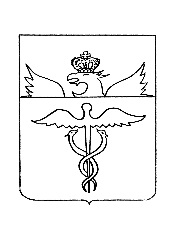 Совет народных депутатовБутурлиновского городского поселенияБутурлиновского муниципального районаВоронежской областиР Е Ш Е Н И Еот 23.06.2020 г. № 253         г. БутурлиновкаО назначении выборов депутатов Совета народных депутатов Бутурлиновского городского поселения Бутурлиновского муниципального района Воронежской области седьмого созываНа основании статьи 13 Закона Воронежской области от 27.06.2007 № 87 «Избирательный Кодекс Воронежской области» и статьи 14 Устава Бутурлиновского городского поселения Бутурлиновского муниципального района Воронежской области, Совет народных депутатов Бутурлиновского городского поселения                                             РЕШИЛ:1. Назначить выборы депутатов Совета народных депутатов Бутурлиновского городского поселения Бутурлиновского муниципального района Воронежской области седьмого созыва на 13 сентября 2020 года.2. Настоящее решение подлежит официальному опубликованию, но не позднее чем через пять дней со дня его принятия.3. Разместить настоящее решение на официальном сайте органов местного самоуправления Бутурлиновского городского поселения Бутурлиновского муниципального района Воронежской области в информационно-телекоммуникационной сети «Интернет».Глава Бутурлиновскогогородского поселения								Е. Н. КоржоваСовет народных депутатовБутурлиновского городского поселенияБутурлиновского муниципального районаВоронежской областиР Е Ш Е Н И Еот 23.06.2020 г. № 254         г. БутурлиновкаО внесении изменений в Положение о порядке проведения публичных слушаний и общественных обсуждений на территории Бутурлиновского городского поселения Бутурлиновского муниципального района Воронежской области, утвержденное решением Совета народных депутатов Бутурлиновского городского поселения Бутурлиновского муниципального района Воронежской области от 28.06.2018 № 177В соответствии с Градостроительным кодексом РФ, ст. 28 Федерального закона РФ от 06.10.2003 №131-ФЗ «Об общих принципах организации местного самоуправления в Российской Федерации», Уставом Бутурлиновского городского поселения Бутурлиновского муниципального района Воронежской области, Совет народных депутатов Бутурлиновского городского поселения                                             РЕШИЛ:1. Внести в Положение о порядке проведения публичных слушаний и общественных обсуждений на территории Бутурлиновского городского поселения Бутурлиновского муниципального района Воронежской области, утвержденное решением Совета народных депутатов Бутурлиновского городского поселения Бутурлиновского муниципального района Воронежской области от 28.06.2018 № 177, следующие изменения:1.1. статью 1 раздела I «Общие положения» дополнить пунктом 3 следующего содержания:«3. Общественные обсуждения могут проводиться посредством информационно-телекоммуникационной сети «Интернет».Публичные слушания проводятся посредством организации и проведения собраний участников публичных слушаний.»;1.2. пункт 4 статьи 4 раздела II «Порядок проведения публичных слушаний на территории Бутурлиновского городского поселения» изложить в следующей редакции:«4. Публичные слушания проводятся не ранее 15 дней и не позднее 3-х месяцев со дня опубликования (или обнародования) правового акта о принятии решения об их проведении, за исключением случаев, когда в соответствующих правовых актах особо оговорены иные сроки.»;1.3. в разделе III «Порядок проведения общественных обсуждений или публичных слушаний по вопросам, относящимся к градостроительной деятельности на территории Бутурлиновского городского поселения»:1.3.1. пункт 2 статьи 13 изложить в следующей редакции:«2. В постановлении о назначении публичных слушаний указывается дата, время, место их проведения, формулировка выносимого на публичные слушания вопроса, сведения об официальном сайте, на котором будет размещен проект, состав Комиссии. Постановление о назначении публичных слушаний подлежит обязательному опубликованию или обнародованию.»;1.3.2. в пункте 2 статьи 15 после слов «(далее – официальный сайт)» дополнить словами «, в информационном ресурсе «Активный электронный гражданин» (e-active.govvrn.ru)»;1.3.3. пункт 4 статьи 17 изложить в следующей редакции:«4. К постановлению о проведении публичных слушаний или общественных обсуждений прилагается оповещение о начале публичных слушаний или общественных обсуждений, содержащее:- информацию о проекте, подлежащем рассмотрению на публичных слушаниях или общественных обсуждениях, перечень информационных материалов к такому проекту;- информацию о порядке и сроках проведения публичных слушаний или общественных обсуждений по проекту, подлежащему рассмотрению на публичных слушаниях или общественных обсуждениях;- информацию о месте, дате открытия экспозиции или экспозиций проекта, подлежащего рассмотрению на публичных слушаниях или общественных обсуждениях, о сроках проведения экспозиции или экспозиций такого проекта, о днях и часах, в которые возможно посещение указанных экспозиции или экспозиций;- информацию о порядке, сроке и форме внесения участниками публичных слушаний или общественных обсуждений предложений и замечаний, касающихся проекта, подлежащего рассмотрению на публичных слушаниях или общественных обсуждениях;- информацию об официальном сайте, на котором будут размещены проект и информационные материалы к нему;- информацию о сайте «Активный электронный гражданин» в информационно-телекоммуникационной сети «Интернет» (e-active.govvrn.ru) (далее - информационный ресурс), с помощью которого будут проводиться общественные обсуждения (в случае проведения общественных обсуждений);- информацию о дате, времени и месте проведения собрания участников публичных слушаний (в случае проведения публичных слушаний);- информацию о Комиссии, ответственной за проведение публичных слушаний или общественных обсуждений (далее - организатор), порядок ее работы, а также информацию о месте его нахождения, графике (режиме) работы, контактных телефонах (телефонах для справок и консультаций).»;1.3.4. подпункт 1 пункта 5 статьи 17 дополнить текстом следующего содержания:«Проекты правовых актов по вопросам, выносимым на общественные обсуждения, размещаются на официальном сайте администрации поселения в сети Интернет, а также на сайте "Активный электронный гражданин" (e-active.govvrn.ru), созданном при участии департамента цифрового развития Воронежской области.»;1.3.5. подпункт 3 пункта 5 статьи 17 изложить в следующей редакции:«3) срок проведения общественных обсуждений или публичных слушаний:- по проекту Правил благоустройства территорий, проектам изменений в них со дня опубликования (обнародования) оповещения о начале публичных слушаний или общественных обсуждений до дня опубликования (обнародования) заключения о результатах публичных слушаний или общественных обсуждений не может быть менее одного месяца и более трех месяцев;- по проекту Генерального плана, проектам изменений в него с момента оповещения жителей поселения об их проведении до дня опубликования (обнародования) заключения о результатах публичных слушаний или общественных обсуждений не может быть менее одного месяца и более трех месяцев;- по проекту Правил землепользования и застройки, проектам изменений в них со дня опубликования (обнародования) такого проекта составляет не менее одного и не более трех месяцев. В случае подготовки изменений в Правила землепользования и застройки в части внесения изменений в градостроительный регламент, установленный для конкретной территориальной зоны, публичные слушания или общественные обсуждения по внесению таких изменений в Правила землепользования и застройки проводятся в срок, не превышающий один месяц;- проекта решения о предоставлении разрешения на условно разрешенный вид использования и проекта решения о предоставлении разрешения на отклонение от предельных параметров разрешенного строительства, реконструкции объектов капитального строительства со дня оповещения жителей поселения об их проведении до дня опубликования (обнародования) заключения о результатах публичных слушаний или общественных обсуждений не может быть более одного месяца;- проектов планировки территории, проектов межевания территории, проектов изменений в них со дня оповещения жителей поселения об их проведении до дня опубликования (обнародования) заключения о результатах публичных слушаний или общественных обсуждений не может быть менее одного месяца и более трех месяцев.»;1.3.6. пункт 1 статьи 19 изложить в следующей редакции:«1. В течение всего периода размещения на официальном сайте и (или) информационном ресурсе проекта, подлежащего рассмотрению на публичных слушаниях или общественных обсуждениях, информационных материалов к нему и проведения экспозиции или экспозиций такого проекта участники публичных слушаний или общественных обсуждений, прошедшие в соответствии с пунктом 3 статьи 14 настоящего Положения идентификацию, имеют право вносить предложения и замечания, касающиеся такого проекта:1) посредством официального сайта или информационного ресурса (в случае проведения общественных обсуждений);2) в письменной или устной форме в ходе проведения собрания или собраний участников публичных слушаний (в случае проведения публичных слушаний);3) в письменной форме в адрес организатора общественных обсуждений или публичных слушаний;4) посредством записи в книге (журнале) учета посетителей экспозиции проекта, подлежащего рассмотрению на общественных обсуждениях или публичных слушаниях.Форма книги учета посетителей экспозиции установлена приложением № 4 к настоящему Положению.»;1.3.7. пункт 2 статьи 21 изложить в следующей редакции:«2. Заключение о результатах публичных слушаний или общественных обсуждений подготавливается организатором публичных слушаний или общественных обсуждений в течение 14 рабочих дней по форме согласно приложению № 5 к настоящему Положению. В заключении отражаются выраженные позиции участников публичных слушаний или общественных обсуждений и рекомендации организатора публичных слушаний или общественных обсуждений, сформулированные по результатам публичных слушаний или общественных обсуждений, включая мотивированное обоснование указанных рекомендаций.Заключение о результатах публичных слушаний или общественных обсуждений подлежит опубликованию в порядке, установленном для официального опубликования муниципальных правовых актов, и размещается на сайтах, указанных в статьи 17 настоящего Положения.Заключение о результатах публичных слушаний или общественных обсуждений, протокол публичных слушаний или общественных обсуждений и материалы, собранные в ходе подготовки и проведения публичных слушаний или общественных обсуждений, хранятся в администрации поселения.Результаты публичных слушаний или общественных обсуждений, изложенные в заключении, принимаются во внимание при принятии уполномоченным органом местного самоуправления решения по вопросам, которые были предметом обсуждения на публичных слушаниях или общественных обсуждениях.»1.4. Дополнить Положение приложениями №4-№5 согласно приложениям №1 и № 2 к настоящему решению.2. Опубликовать настоящее решение в официальном периодическом печатном издании «Вестник муниципальных правовых актов Бутурлиновского городского поселения Бутурлиновского муниципального района Воронежской области» и разместить на официальном сайте органов местного самоуправления Бутурлиновского городского поселения в информационно-телекоммуникационной сети «Интернет».3. Настоящее решение вступает в силу с момента официального опубликования.Глава Бутурлиновскогогородского поселения								Е. Н. КоржоваПриложение № 1 к решению Совета народных депутатов Бутурлиновского городского поселения от 23.06.2020 г. № 254Приложение № 2 к решению Совета народных депутатов Бутурлиновского городского поселения от 23.06.2020 г. № 254Совет народных депутатовБутурлиновского городского поселенияБутурлиновского муниципального районаВоронежской областиР Е Ш Е Н И Еот 23.06.2020 № 255         г. БутурлиновкаО внесении изменений в решение Совета народных депутатов Бутурлиновского городского поселения от 27.12.2019 № 233В соответствии с Бюджетным кодексом Российской Федерации, Уставом Бутурлиновского городского поселения Бутурлиновского муниципального района Воронежской области, решением Совета народных депутатов Бутурлиновского городского поселения от 19.02.2016 № 38 «Об утверждении Положения о бюджетном процессе в Бутурлиновском городском поселении Бутурлиновского муниципального района Воронежской области», Совет народных депутатов Бутурлиновского городского поселения                                                  РЕШИЛ:1. Внести в решение Совета народных депутатов Бутурлиновского городского поселения от 27.12.2019 № 233 «О бюджете Бутурлиновского городского поселения Бутурлиновского муниципального района Воронежской области на 2020 год и на плановый период 2021 и 2022 годов» следующие изменения:1.1. в части 1.1 статьи 1 «Основные характеристики бюджета Бутурлиновского городского поселения Бутурлиновского муниципального района Воронежской области на 2020 год и на плановый период 2021 и 2022 годов»: 1.1.1. в пункте 1):а) слова «в сумме 302 061,12 тыс. рублей, в том числе безвозмездные поступления в сумме 222 998,12 тыс. рублей» заменить словами «в сумме 324 176,3 тыс. рублей, в том числе безвозмездные поступления в сумме 240 133,3 тыс. рублей»; б) абзац шестой изложить в следующей редакции: «- иные межбюджетные трансферты в сумме 148 902,3 тыс. рублей;»;1.1.2. в пункте 2) слова «в сумме 307 289,48 тыс. рублей» заменить словами «в сумме 329 404,66 тыс. рублей»;1.2. приложение 1 «Источники внутреннего финансирования дефицита бюджета Бутурлиновского городского поселения на 2020 год и на плановый период 2021 и 2022 годов» изложить в редакции согласно приложению 1 к настоящему решению.1.3. приложение 2 «Поступление доходов бюджета Бутурлиновского городского поселения по кодам видов доходов, подвидов доходов на 2020 год и на плановый период 2021 и 2022 годов» изложить в редакции согласно приложению 2 к настоящему решению.1.4. приложение 8 «Ведомственная структура расходов бюджета Бутурлиновского городского поселения на 2020 год и на плановый период 2021 и 2022 годов» изложить в редакции согласно приложению 3 к настоящему решению.1.5. приложение 9 «Распределение бюджетных ассигнований по разделам, подразделам, целевым статьям (муниципальным программам Бутурлиновского городского поселения), группам видов расходов классификации расходов бюджета Бутурлиновского городского поселения на 2020 год и на плановый период 2021 и 2022 годов» изложить в редакции согласно приложению 4 к настоящему решению.1.6. приложение 10 «Распределение бюджетных ассигнований по целевым статьям (муниципальным программам Бутурлиновского городского поселения), группам видов расходов, разделам, подразделам классификации расходов бюджета Бутурлиновского городского поселения на 2020 год и на плановый период 2021 и 2022 годов» изложить в редакции согласно приложению 5 к настоящему решению.2. Опубликовать настоящее решение в официальном периодическом печатном издании «Вестник муниципальных правовых актов Бутурлиновского городского поселения Бутурлиновского муниципального района Воронежской области» и разместить на официальном сайте органов местного самоуправления Бутурлиновского городского поселения Бутурлиновского муниципального района Воронежской области в информационно-телекоммуникационной сети «Интернет».3. Контроль за исполнением настоящего решения возложить на постоянную комиссию Совета народных депутатов по бюджету, налогам, финансам и предпринимательству.Глава Бутурлиновскогогородского поселения								   Е. Н. КоржоваПриложение 1к решению Совета народных депутатовБутурлиновского городского поселенияот 23.06.2020 г. № 255Источники внутреннего финансирования дефицита бюджета Бутурлиновского городского поселения на 2020 год и на плановый период 2021 и 2022 годов 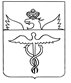 Совет народных депутатовБутурлиновского городского поселенияБутурлиновского муниципального районаВоронежской областиР Е Ш Е Н И Еот 23.06.2020 г.№ 256         г. БутурлиновкаО внесении изменений в решение Совета народных депутатов Бутурлиновского городского поселения Бутурлиновского муниципального района Воронежской области от 29.10.2015 № 11 «О налоге на имущество физических лиц»	В соответствии с пунктом 2 статьи 406 Налогового кодекса Российской Федерации, Уставом Бутурлиновского городского поселения Бутурлиновского муниципального района Воронежской области, в целях приведения нормативных правовых актов Совета народных депутатов Бутурлиновского городского поселения Бутурлиновского муниципального района Воронежской области в соответствие с действующим законодательством Российской Федерации, Совет народных депутатов Бутурлиновского городского поселенияР Е Ш И Л:1. Внести в решение Совета народных депутатов Бутурлиновского городского поселения Бутурлиновского муниципального района Воронежской области от 29.10.2015 № 11 «О налоге на имущество физических лиц» изменения, исключив в таблице пункта 1 решения слово «, предоставленных» и слово «, дачного».2. Опубликовать настоящее решение в официальном периодическом печатном издании «Вестник муниципальных правовых актов Бутурлиновского городского поселения Бутурлиновского муниципального района Воронежской области» и разместить на официальном сайте органов местного самоуправления Бутурлиновского городского поселения в информационно-телекоммуникационной сети «Интернет».3. Настоящее решение вступает в силу с момента его официального опубликования.Глава Бутурлиновского Городского поселения                                                                            Е.Н. КоржоваИнформационное сообщение о результатах конкурса на замещение вакантной должности муниципальной службы в администрации Бутурлиновского городского поселения Конкурсная комиссия администрации Бутурлиновского городского поселения по итогам конкурса на замещение вакантной должности муниципальной службы главного специалиста администрации Бутурлиновского городского поселения сообщает, что в результате оценки кандидатов на основе проведенных конкурсных мероприятий и индивидуального собеседования победителем конкурса признан Ильин Максим Викторович и ему предлагается прибыть для заключения трудового договора и назначения на должность.Остальным претендентам отказано в назначении на вакантную должность муниципальной службы в администрации Бутурлиновского городского поселения.Документы им могут быть возвращены по письменному заявлению, направленному по адресу: пл. Воли, 1, к. . Бутурлиновка Воронежской области.Данное решение может быть обжаловано в установленном законном порядке.СХЕМАИЗБИРАТЕЛЬНЫХ ОКРУГОВ ПО ВЫБОРАМ ДЕПУТАТОВСОВЕТА НАРОДНЫХ ДЕПУТАТОВ БУТУРЛИНОВСКОГО ГОРОДСКОГО ПОСЕЛЕНИЯ БУТУРЛИНОВСКОГО МУНИЦИПАЛЬНОГО РАЙОНА ВОРОНЕЖСКОЙ ОБЛАСТИНомер округа: 1Наименование округа: Пятимандатный избирательный округ № 1Число избирателей: 6952Число избираемых депутатов: 5Местонахождение избирательной комиссии: г.Бутурлиновка, пл. Воли,1 (администрация поселения)Границы округа:г. Бутурлиновка Улицы:Переулки:Площадь:Дома улиц: Поселок ЗемледелецУлицы:Поселок КруглыйУлицы:Улицы:Кордоны: СОТ «Дубрава»Номер округа: 2Наименование округа: Пятимандатный избирательный округ № 2Число избирателей: 7119Число избираемых депутатов: 5Местонахождение избирательной комиссии: г.Бутурлиновка, пл. Воли,1 (администрация поселения)Границы округа:г. Бутурлиновка Улицы:Переулки:Дома улиц: Номер округа: 3Наименование округа: Пятимандатный избирательный округ № 3Число избирателей: 7155Число избираемых депутатов: 5Местонахождение избирательной комиссии: г.Бутурлиновка, пл. Воли,1 (администрация поселения)Границы округа:г. Бутурлиновка Улицы:Переулки:Дома улиц: ГРАФИЧЕСКОЕ ИЗОБРАЖЕНИЕ СХЕМЫ ИЗБИРАТЕЛЬНЫХ ОКРУГОВ ПО ВЫБОРАМ ДЕПУТАТОВ СОВЕТА НАРОДНЫХ ДЕПУТАТОВ БУТУРЛИНОВСКОГО ГОРОДСКОГО ПОСЕЛЕНИЯ БУТУРЛИНОВСКОГО МУНИЦИПАЛЬНОГО РАЙОНА ВОРОНЕЖСКОЙ ОБЛАСТИ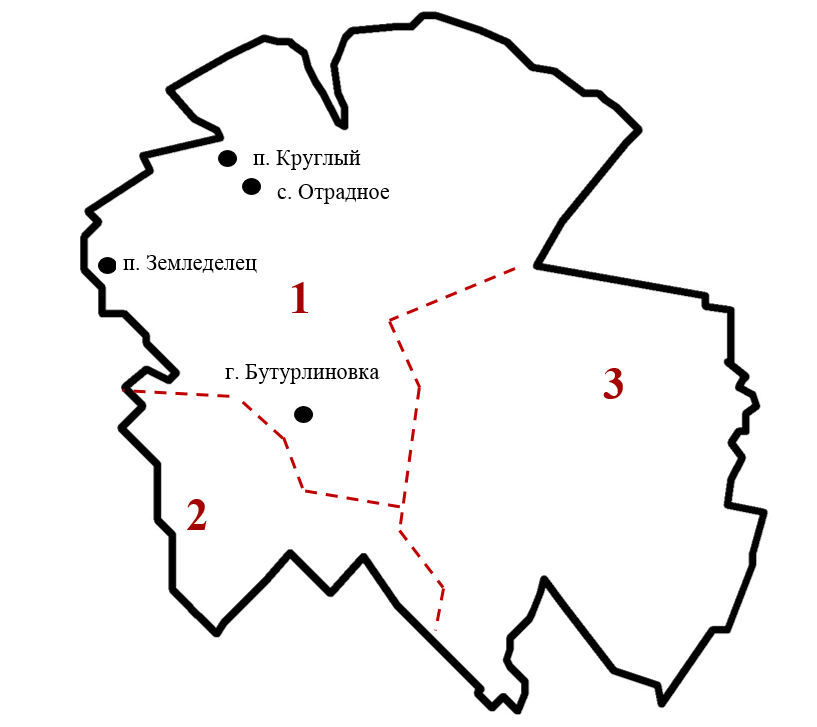 Информационное сообщение23 июня 2020 года Совет народных депутатов Бутурлиновского городского поселения принял решение о назначении выборов депутатов Совета народных депутатов Бутурлиновского городского поселения Бутурлиновского муниципального района Воронежской области седьмого созыва. Дата проведения выборов – 13 сентября 2020 года.Выдвижение кандидатов начнется 27 июня и продлится до 24 июля 2020 года включительно. Срок приема документов на регистрацию – до 18.00 часов 29 июля включительно.Прием документов от кандидатов будет осуществлять избирательная комиссия Бутурлиновского городского поселения по адресу: Воронежская область Бутурлиновский район, город Бутурлиновка, пл. Воли, д. 1, тел. 8(47361)25989.Граждане, желающие принять участие в выборах в качестве кандидатов, могут обратиться за консультацией в избирательную комиссию по вышеуказанному адресу. Там же они смогут получить образцы документов, необходимых для выдвижения и регистрации кандидатов.Избирательная комиссия Бутурлиновского городского поселения1Решение Совета народных депутатов Бутурлиновского городского поселения от 23.06.2020 года №253 «О назначении выборов депутатов Совета народных депутатов Бутурлиновского городского поселения Бутурлиновского муниципального района Воронежской области седьмого созыва»2Решение Совета народных депутатов Бутурлиновского городского поселения от 23.06.2020 года №254 «О внесении изменений в Положение о порядке проведения публичных слушаний и общественных обсуждений на территории Бутурлиновского городского поселения Бутурлиновского муниципального района Воронежской области, утвержденное решением Совета народных депутатов Бутурлиновского городского поселения Бутурлиновского муниципального района Воронежской области от 28.06.2018 № 177»3Решение Совета народных депутатов Бутурлиновского городского поселения от 23.06.2020 года №255 «О внесении изменений в решение Совета народных депутатов Бутурлиновского городского поселения от 27.12.2019 № 233»4Решение Совета народных депутатов Бутурлиновского городского поселения от 23.06.2020 года №256 «О внесении изменений в решение Совета народных депутатов Бутурлиновского городского поселения Бутурлиновского муниципального района Воронежской области от 29.10.2015 № 11 «О налоге на имущество физических лиц»»5Информационное сообщение о результатах конкурса на замещение вакантной должности муниципальной службы в администрации Бутурлиновского городского поселения6Схема избирательных округов7Информационное сообщение о проведении выборовКНИГА УЧЕТА ПОСЕТИТЕЛЕЙ ЭКСПОЗИЦИИКНИГА УЧЕТА ПОСЕТИТЕЛЕЙ ЭКСПОЗИЦИИКНИГА УЧЕТА ПОСЕТИТЕЛЕЙ ЭКСПОЗИЦИИКНИГА УЧЕТА ПОСЕТИТЕЛЕЙ ЭКСПОЗИЦИИКНИГА УЧЕТА ПОСЕТИТЕЛЕЙ ЭКСПОЗИЦИИ"__" _______ 20__ - "__" _______ 20__(даты проведения экспозиции)"__" _______ 20__ - "__" _______ 20__(даты проведения экспозиции)"__" _______ 20__ - "__" _______ 20__(даты проведения экспозиции)г. Бутурлиновкаг. Бутурлиновка(наименование проекта муниципального правового акта)(наименование проекта муниципального правового акта)(наименование проекта муниципального правового акта)(наименование проекта муниципального правового акта)(наименование проекта муниципального правового акта)Дата и время внесения данных, порядковый номерСведения о лицах - посетителях экспозиции(фамилия, имя, отчество (при наличии), дата рождения, адрес места жительства (регистрации) - для физических лиц;наименование, основной государственный регистрационный номер, место нахождения и адрес, фамилия, имя, отчество (при наличии) представителя - для юридических лиц)(обязательны для заполнения)Сведения о земельных участках, объектах капитального строительства, помещениях, являющихся частью указанных объектов капитального строительства, из Единого государственного реестра недвижимости и иные документы, устанавливающие или удостоверяющие их права на такие земельные участки, объекты капитального строительства, помещения, являющиеся частью указанных объектов капитального строительства (для правообладателей соответствующих земельных участков и (или) расположенных на них объектов капитального строительства и (или) помещений, являющихся частью указанных объектов капитального строительства)Сведения о земельных участках, объектах капитального строительства, помещениях, являющихся частью указанных объектов капитального строительства, из Единого государственного реестра недвижимости и иные документы, устанавливающие или удостоверяющие их права на такие земельные участки, объекты капитального строительства, помещения, являющиеся частью указанных объектов капитального строительства (для правообладателей соответствующих земельных участков и (или) расположенных на них объектов капитального строительства и (или) помещений, являющихся частью указанных объектов капитального строительства)Информация о замечаниях и предложениях к проекту12334(наименование должности и подпись лица, ответственного за ведение книги учета посетителей экспозиции)(наименование должности и подпись лица, ответственного за ведение книги учета посетителей экспозиции)(наименование должности и подпись лица, ответственного за ведение книги учета посетителей экспозиции)(наименование должности и подпись лица, ответственного за ведение книги учета посетителей экспозиции)(наименование должности и подпись лица, ответственного за ведение книги учета посетителей экспозиции)(ФИО и подпись уполномоченного представителя организатора)(ФИО и подпись уполномоченного представителя организатора)(ФИО и подпись уполномоченного представителя организатора)(ФИО и подпись уполномоченного представителя организатора)(ФИО и подпись уполномоченного представителя организатора)ЗАКЛЮЧЕНИЕ О РЕЗУЛЬТАТАХ ПУБЛИЧНЫХ СЛУШАНИЙ ИЛИ ОБЩЕСТВЕННЫХ ОБСУЖДЕНИЙЗАКЛЮЧЕНИЕ О РЕЗУЛЬТАТАХ ПУБЛИЧНЫХ СЛУШАНИЙ ИЛИ ОБЩЕСТВЕННЫХ ОБСУЖДЕНИЙЗАКЛЮЧЕНИЕ О РЕЗУЛЬТАТАХ ПУБЛИЧНЫХ СЛУШАНИЙ ИЛИ ОБЩЕСТВЕННЫХ ОБСУЖДЕНИЙ"__"____________20____(дата оформления заключения)"__"____________20____(дата оформления заключения)г. Бутурлиновка(наименование проекта муниципального правового акта)(наименование проекта муниципального правового акта)(наименование проекта муниципального правового акта)(основание для проведения публичных слушаний или общественных обсуждений)(основание для проведения публичных слушаний или общественных обсуждений)(основание для проведения публичных слушаний или общественных обсуждений)(сведения о количестве участников публичных слушаний или общественных обсуждений, которые приняли участие в публичных слушаниях или общественных обсуждениях)(сведения о количестве участников публичных слушаний или общественных обсуждений, которые приняли участие в публичных слушаниях или общественных обсуждениях)(сведения о количестве участников публичных слушаний или общественных обсуждений, которые приняли участие в публичных слушаниях или общественных обсуждениях)(реквизиты протокола публичных слушаний или общественных обсуждений, на основании которого подготовлено заключение о результатах публичных слушаний или общественных обсуждений)(реквизиты протокола публичных слушаний или общественных обсуждений, на основании которого подготовлено заключение о результатах публичных слушаний или общественных обсуждений)(реквизиты протокола публичных слушаний или общественных обсуждений, на основании которого подготовлено заключение о результатах публичных слушаний или общественных обсуждений)Предложения и замечания участников публичных слушаний или общественных обсужденийКоличествоРекомендации организатора публичных слушаний или общественных обсуждений о целесообразности/нецелесообразности учета внесенных участниками публичных слушаний или общественных обсуждений предложений и замечаний(ФИО и подпись уполномоченного представителя организатора)(ФИО и подпись уполномоченного представителя организатора)(ФИО и подпись уполномоченного представителя организатора)№ п/пНаименованиеКод бюджетной  классификацииСумма  (тыс. рублей)Сумма  (тыс. рублей)Сумма  (тыс. рублей)№ п/пНаименованиеКод бюджетной  классификации2020 год2021 год2022 год123456Источники внутреннего финансирования дефицита бюджета01 00 00 00 00 0000 0005228,36-4000-40001Бюджетные кредиты от других бюджетов бюджетной системы Российской Федерации01 03 00 00 00 0000 000-4000-4000-40001Погашение  бюджетных кредитов, полученных  от других бюджетов бюджетной системы Российской Федерации  в валюте Российской Федерации01 03 01 00 00 0000 800 -4000-4000-40001Погашение  бюджетами городских поселений  кредитов от других бюджетов бюджетной системы Российской Федерации в валюте Российской Федерации01 03 01 00 13 0000 810-4000-4000-40002Изменение остатков средств на счетах по учету средств бюджета01 05 00 00 00 0000 0009228,36002Увеличение остатков средств бюджетов01 05 00 00 00 0000 500-324176,3-142201,8-90421,82Увеличение прочих остатков  денежных средств бюджетов городских поселений01 05 02 01 13 0000 510-324176,3-142201,8-90421,82Уменьшение остатков средств бюджетов01 05 00 00 00 0000 600333404,66142201,890421,82Уменьшение  прочих остатков  денежных средств бюджетов городских поселений01 05 02 01 13 0000 610333404,66142201,890421,8                                                                                        Приложение  2                                                                                        Приложение  2                                                                                        Приложение  2                                                                                        Приложение  2                                                                                к решению Совета народных депутатов                                                                                к решению Совета народных депутатов                                                                                к решению Совета народных депутатов                                                                                к решению Совета народных депутатов                                                                              Бутурлиновского городского поселения                                                                              Бутурлиновского городского поселения                                                                              Бутурлиновского городского поселения                                                                              Бутурлиновского городского поселенияот 23.06.2020 г. № 255от 23.06.2020 г. № 255от 23.06.2020 г. № 255от 23.06.2020 г. № 255Поступление доходов бюджета Бутурлиновского городского поселения по кодам видов доходов, подвидов доходов  на 2020 год и на плановый период 2021 и 2022 годовПоступление доходов бюджета Бутурлиновского городского поселения по кодам видов доходов, подвидов доходов  на 2020 год и на плановый период 2021 и 2022 годовПоступление доходов бюджета Бутурлиновского городского поселения по кодам видов доходов, подвидов доходов  на 2020 год и на плановый период 2021 и 2022 годовПоступление доходов бюджета Бутурлиновского городского поселения по кодам видов доходов, подвидов доходов  на 2020 год и на плановый период 2021 и 2022 годовПоступление доходов бюджета Бутурлиновского городского поселения по кодам видов доходов, подвидов доходов  на 2020 год и на плановый период 2021 и 2022 годовКод показателяНаименование показателяСумма (тыс. рублей)Сумма (тыс. рублей)Сумма (тыс. рублей)Код показателяНаименование показателя2020 год2021 год2022 год000 8 50 00000 00 0000 000ВСЕГО  324 176,30142 201,8090 421,80000 1 00 00000 00 0000 000НАЛОГОВЫЕ И НЕНАЛОГОВЫЕ  ДОХОДЫ84 063,080 513,082 563,0000 1 01 00000 00 0000 000НАЛОГИ НА ПРИБЫЛЬ, ДОХОДЫ26 000,027 400,029 400,0000 1 01 02000 01 0000 110Налог на доходы физических лиц26 000,027 400,029 400,0000 1 01 02010 01 0000 110Налог на доходы физических лиц с доходов, источником которых является налоговый агент, за исключением доходов, в отношении которых исчисление и уплата налога осуществляются в соответствии со статьями 227, 227.1 и 228 Налогового кодекса РФ25 922,027 316,029 310,0000 1 01 02020 01 0000 110Налог на доходы физических лиц с доходов, полученных от осуществления деятельности физическими лицами, зарегистрированными в качестве индивидуальных предпринимателей, нотариусов, занимающихся частной практикой, адвокатов, учредивших адвокатские кабинеты, и других лиц, занимающихся частной практикой, в соответствии со статьей 227 Налогового кодекса РФ40,045,050,0000 1 01 02030 01 0000 110Налог на доходы физических лиц с доходов, полученных физическими лицами в соответствии со статьей 228 Налогового Кодекса РФ38,039,040,0000 1 03 00000 00 0000 000 Налоги на товары (работы, услуги), реализуемые на территории Российской Федерации4 200,04 200,04 200,0000 1 03 02230 01 0000 110 Доходы от уплаты акцизов на дизельное топливо, подлежащие распределению между  бюджетами  субъектов Российской Федерации и местными бюджетами с учетом  установленных дифференцированных нормативов отчислений в местные бюджеты 1 633,81 633,81 633,8000 1 03 02240 01 0000 110 Доходы от уплаты акцизов на моторные масла для дизельных и (или) карбюраторных (инжекторных) двигателей, подлежащие распределению между  бюджетами  субъектов Российской Федерации и местными бюджетами с учетом  установленных дифференцированных нормативов отчислений в местные бюджеты 12,612,612,6000 1 03 02250 01 0000 110 Доходы от уплаты акцизов на автомобильный бензин, подлежащие распределению между  бюджетами  субъектов Российской Федерации и местными бюджетами с учетом  установленных дифференцированных нормативов отчислений в местные бюджеты 2 553,62 553,62 553,6000 1 05 00000 00 0000 000НАЛОГИ НА СОВОКУПНЫЙ ДОХОД1 500,01 500,01 500,0000 1 05 03000 01 0000 000Единый сельскохозяйственный налог1 500,01 500,01 500,0000 1 05 03010 01 0000 110Единый сельскохозяйственный налог1 500,01 500,01 500,0000 1 06 00000 00 0000 000НАЛОГИ НА ИМУЩЕСТВО41 000,041 050,041 100,0000 1 06 01000 00 0000 110Налог на имущество физических лиц5 000,05 050,05 100,0000 1 06 01030 13 0000 110Налог на имущество физических лиц, взимаемый по ставкам, применяемым к объектам налогообложения, расположенным в  границах городских поселений5 000,05 050,05 100,0000 1 06 06000 00 0000 110Земельный налог36 000,036 000,036 000,0000 1 06 06030 00 0000 110Земельный налог с организаций22 000,022 000,022 000,0000 1 06 06033 13 0000 110Земельный налог  с организаций, обладающих земельным участком, расположенным в границах городских поселений22 000,022 000,022 000,0000 1 06 06040 00 0000 110Земельный налог с физических лиц14 000,014 000,014 000,0000 1 06 06043 13 0000 110Земельный налог с физических лиц, обладающих земельным участком, расположенным в границах городских поселений14 000,014 000,014 000,0000 1 11 00000 00 0000 000ДОХОДЫ ОТ ИСПОЛЬЗОВАНИЯ ИМУЩЕСТВА, НАХОДЯЩЕГОСЯ В ГОСУДАРСТВЕННОЙ И МУНИЦИПАЛЬНОЙ СОБСТВЕННОСТИ10 971,05 971,05 971,0000 1 11 05000 00 0000 120Доходы, получаемые в виде арендной либо иной платы за передачу в возмездное пользование государственного и муниципального имущества (за исключением имущества бюджетных и  автономных учреждений, а также имущества государственных и муниципальных унитарных предприятий, в том числе казенных)10 965,05 965,05 965,0000 1 11 05010 00 0000 120Доходы, получаемые в виде арендной платы за земельные участки, государственная собственность на которые не разграничена, а также средства от продажи права на заключение договоров аренды указанных земельных участков.    10 100,05 100,05 100,0000 1 11 05013 13 0000 120Доходы, получаемые в виде арендной платы за земельные участки, государственная собственность на которые не разграничена и которые расположены в границах городских поселений, а также средства от продажи права на заключение договоров аренды указанных земельных участков10 100,05 100,05 100,0000 1 11 05020 00 0000 120Доходы, получаемые в виде арендной платы за земли после разграничения  государственной  собственности на землю , а также средства от продажи права на заключение договоров аренды указанных земельных участков (за исключением земельных участков бюджетных и автономных учреждений).    350,0350,0350,0000 1 11 05025 13 0000 120Доходы , получаемые в виде арендной платы, а также средства от продажи права на заключение договоров аренды за земли, находящиеся в собственности городских  поселений (за исключением земельных участков муниципальных бюджетных и автономных учреждений)350,0350,0350,0000 1 11 05030 00 0000 120Доходы от сдачи в аренду имущества, находящегося в оперативном управлении органов государственной власти, органов местного самоуправления, государственных внебюджетных фондов и созданных ими учреждений (за исключением имущества бюджетных и автономных учреждений)515,0515,0515,0000 1 11 05035 13 0000 120Доходы от сдачи в аренду имущества, находящегося в оперативном управлении органов управления городских поселений и созданных ими учреждений (за исключением имущества муниципальных бюджетных и автономных учреждений)515,0515,0515,0000 1 11 07000 00 0000 120Платежи от государственных и муниципальных унитарных предприятий6,06,06,0000 1 11 07010 00 0000 120Доходы от перечисления части прибыли государственных и муниципальных унитарных предприятий, остающейся после уплаты налогов и обязательных платежей6,06,06,0000 1 11 07015 13 0000 120Доходы от перечисления части прибыли, остающейся после уплаты налогов и иных  обязательных платежей  муниципальных унитарных предприятий, созданных городскими поселениями6,06,06,0000 1 13 00000 00 0000 000ДОХОДЫ ОТ ОКАЗАНИЯ ПЛАТНЫХ УСЛУГ (РАБОТ) И КОМПЕНСАЦИИ ЗАТРАТ ГОСУДАРСТВА92,092,092,0000 1 13 01000 00 0000 130Доходы от оказания платных услуг (работ)92,092,092,0000 1 13 01990 00 0000 130Прочие доходы от оказания платных услуг (работ)92,092,092,0000 1 13 01995 13 0000 130Прочие доходы от оказания платных услуг (работ) получателями средств бюджетов городских поселений92,092,092,0000 1 14 00000 00 0000 000ДОХОДЫ ОТ ПРОДАЖИ МАТЕРИАЛЬНЫХ И НЕМАТЕРИАЛЬНЫХ АКТИВОВ0,00,00,0000 1 14 02000 00 0000 000Доходы от реализации имущества, находящегося в государственной и муниципальной собственности (за исключением движимого  имущества бюджетных и автономных учреждений, а также имущества государственных и муниципальных унитарных предприятий, в том числе казенных)0,00,00,0000 1 14 02050 13 0000 410Доходы от реализации имущества, находящегося в собственности городских поселений  (за исключением движимого  имущества муниципальных бюджетных и автономных учреждений, а также имущества муниципальных унитарных предприятий, в том числе казенных),в части реализации основных средств по указанному имуществу0,00,00,0000 1 14 02053 13 0000 410Доходы от реализации иного  имущества, находящегося в  собственности городских поселений (за исключением имущества муниципальных бюджетных и автономных учреждений, а также имущества муниципальных унитарных предприятий, в том числе казенных), в части реализации основных средств по указанному имуществу0,00,00,0000 1 14 06000 00 0000 430Доходы от продажи земельных участков, находящихся в государственной и муниципальной собственности 0,00,00,0000 1 14 06010 00 0000 430Доходы от продажи земельных участков, государственная собственность на которые не разграничена0,00,00,0000 1 14 06013 13 0000 430Доходы от продажи земельных участков, государственная собственность на которые не разграничена и которые расположены в границах городских  поселений0,00,00,0000 1 17 00000 00 0000 000ПРОЧИЕ НЕНАЛОГОВЫЕ ДОХОДЫ300,0300,0300,0000 1 17 05000 00 0000 180Прочие неналоговые доходы300,0300,0300,0000 1 17 05050 13 0000 180Прочие неналоговые доходы бюджетов городских  поселений300,0300,0300,0000 2 00 00000 00 0000 000Безвозмездные поступления240 113,3061 688,807 858,80000 2 02 00000 00 0000 000 Безвозмездные поступления от других бюджетов бюджетной системы РФ240 103,3061 678,807 848,80000 2 02 10000 00 0000 150Дотации бюджетам  бюджетной системы  РФ 2 671,01 879,01 895,0000 2 02 15001 00 0000 150Дотации на выравнивание бюджетной обеспеченности2 671,01 879,01 895,0000 2 02 15001 13 0000 150Дотации  бюджетам городских поселений на выравнивание бюджетной обеспеченности 2 671,01 879,01 895,0000 2 02 20000 00 0000 150Субсидии бюджетам бюджетной системы РФ (межбюджетные субсидии)88 530,058 846,05 000,0000 2 02 25555 13 0000 150Субсидии бюджетам городских поселений на реализацию программ формирования современной городской среды51 100,058 846,05 000,0000 2 02 29999 00 0000 150Прочие субсидии37 430,00,00,0000 2 02 29999 13 0000 150Прочие субсидии бюджетам городских поселений37 430,00,00,0000 2 02 49999 00 0000 150Иные межбюджетные трансферты148 902,30953,80953,80000 2 02 49999 13 0000 150Иные межбюджетные трансферты148 902,30953,80953,80000 2 07 00000 00 0000 150Прочие безвозмездные поступления10,010,010,0000 2 07 05000 13 0000 150Прочие безвозмездные поступления в бюджеты городских поселений10,010,010,0000 2 07 05030 13 0000 150Прочие безвозмездные поступления в бюджеты городских поселений10,010,010,0Приложение  3Приложение  3Приложение  3Приложение  3Приложение  3к решению Совета народных депутатовк решению Совета народных депутатовк решению Совета народных депутатовк решению Совета народных депутатовк решению Совета народных депутатовк решению Совета народных депутатовк решению Совета народных депутатовБутурлиновского городского поселенияБутурлиновского городского поселенияБутурлиновского городского поселенияБутурлиновского городского поселенияБутурлиновского городского поселенияБутурлиновского городского поселенияБутурлиновского городского поселенияот 23.06.2020 г. № 255от 23.06.2020 г. № 255от 23.06.2020 г. № 255от 23.06.2020 г. № 255от 23.06.2020 г. № 255от 23.06.2020 г. № 255Ведомственная структура расходовВедомственная структура расходовВедомственная структура расходовВедомственная структура расходовВедомственная структура расходовВедомственная структура расходовВедомственная структура расходовВедомственная структура расходовВедомственная структура расходов бюджета Бутурлиновского городского поселения на  2020  год и на плановый период 2021 и 2022 годов бюджета Бутурлиновского городского поселения на  2020  год и на плановый период 2021 и 2022 годов бюджета Бутурлиновского городского поселения на  2020  год и на плановый период 2021 и 2022 годов бюджета Бутурлиновского городского поселения на  2020  год и на плановый период 2021 и 2022 годов бюджета Бутурлиновского городского поселения на  2020  год и на плановый период 2021 и 2022 годов бюджета Бутурлиновского городского поселения на  2020  год и на плановый период 2021 и 2022 годов бюджета Бутурлиновского городского поселения на  2020  год и на плановый период 2021 и 2022 годов бюджета Бутурлиновского городского поселения на  2020  год и на плановый период 2021 и 2022 годов бюджета Бутурлиновского городского поселения на  2020  год и на плановый период 2021 и 2022 годовНаименованиеГРБСРзПРЦСРВРСумма  тыс. рублейСумма  тыс. рублейСумма  тыс. рублейНаименованиеГРБСРзПРЦСРВР2020 год2021 год2022 годВСЕГО329 404,66136 141,7082 198,40Администрация Бутурлиновского городского поселения Бутурлиновского муниципального района Воронежской области914297 228,16117 738,3063 495,90Общегосударственные вопросы9140117 705,3611 020,0011 367,00Функционирование  Правительства Российской Федерации, высших исполнительных органов государственной власти субъектов Российской Федерации, местных администраций91401047 193,007 320,007 567,00Муниципальная программа Бутурлиновского городского поселения  «Муниципальное управление Бутурлиновского городского поселения Бутурлиновского муниципального района Воронежской области»914010485 0 00 000007 193,007 320,007 567,00Подпрограмма Бутурлиновского городского поселения «Развитие органов местного самоуправления Бутурлиновского городского поселения»914010485 1 00 000007 193,007 320,007 567,00Основное мероприятие «Финансовое обеспечение деятельности администрации Бутурлиновского городского поселения»914010485 1 02 000007 193,007 320,007 567,00Расходы на обеспечение функций органов местного самоуправления  (Расходы на выплаты персоналу в целях обеспечения выполнения функций муниципальными органами) 914010485 1 02 920101003 755,003 800,003 900,00Расходы на обеспечение функций органов местного самоуправления (Закупка товаров, работ и услуг для обеспечения муниципальных нужд) 914010485 1 02 920102002 363,002 400,002 500,00Расходы на обеспечение функций органов местного самоуправления (Иные бюджетные ассигнования) 914010485 1 02 9201080035,0035,0035,00Расходы на обеспечение деятельности главы (Расходы на выплаты персоналу в целях обеспечения выполнения функций муниципальными органами) 914010485 1 02 920201001 040,001 085,001 132,00Резервные фонды9140111100,00100,00100,00Муниципальная программа Бутурлиновского городского поселения  «Муниципальное управление Бутурлиновского городского поселения Бутурлиновского муниципального района Воронежской области»914011185 0 00 00000100,00100,00100,00Подпрограмма Бутурлиновского городского поселения «Развитие органов местного самоуправления Бутурлиновского городского поселения»914011185 1 00 00000100,00100,00100,00Основное мероприятие «Резервный фонд администрации Бутурлиновского городского поселения»914011185 1 03 00000100,00100,00100,00Резервный фонд администрации Бутурлиновского городского поселения (проведение аварийно-восстановительных работ и иных мероприятий, связанных с предупреждением и ликвидацией последствий стихийных бедствий и других чрезвычайных ситуаций) (Иные бюджетные ассигнования)  914011185 1 03 20570800100,00100,00100,00Обеспечение проведения выборов и референдумов91401071 000,000,000,00Муниципальная программа Бутурлиновского городского поселения  «Муниципальное управление Бутурлиновского городского поселения Бутурлиновского муниципального района Воронежской области»914010785 0 00 000001 000,000,000,00Подпрограмма Бутурлиновского городского поселения «Развитие органов местного самоуправления Бутурлиновского городского поселения»914010785 1 00 000001 000,000,000,00Основное мероприятие "Финансовое обеспечение проведения выборов"914010785 1 06 000001 000,000,000,00Проведение выборов в Совет народных депутатов Бутурлиновского городского поселения в рамках муниципальной программы «Муниципальное управление Бутурлиновского городского поселения Бутурлиновского муниципального района Воронежской области» (Закупка товаров, работ и услуг для муниципальных нужд) 914010785 1 06 901108801 000,000,000,00Другие общегосударственные вопросы91401134 958,202 700,002 800,00Муниципальная программа Бутурлиновского городского поселения «Социальное развитие городского поселения и социальная поддержка граждан Бутурлиновского городского поселения Бутурлиновского муниципального района Воронежской области» 914011384 0 00 000004 958,202 700,002 800,00Подпрограмма «Оформление права собственности и регулирование отношений по управлению муниципальным имуществом Бутурлиновского городского поселения»914011384 1 00 000004 958,202 700,002 800,00Основное мероприятие «Изготовление технической документации на объекты муниципального имущества»914011384 1 01 000000,00100,00100,00Выполнение других расходных обязательств  (Закупка товаров, работ и услуг для обеспечения муниципальных нужд) 914011384 1 01 902002000,00100,00100,00Основное мероприятие «Содержание объектов муниципального имущества»914011384 1 03 000004 958,202 600,002 700,00Выполнение других расходных обязательств  (Закупка товаров, работ и услуг для обеспечения муниципальных нужд) 914011384 1 03 902002004 958,202 600,002 700,00Основное мероприятие «Приобретение недвижимого имущества»914011384 1 04 000000,00Выполнение других расходных обязательств  (Закупка товаров, работ и услуг для обеспечения муниципальных нужд) 914011384 1 04 902004120,00Муниципальная программа Бутурлиновского городского поселения  «Муниципальное управление Бутурлиновского городского поселения Бутурлиновского муниципального района Воронежской области»914011385 0 00 000004 454,160900,00900,00Подпрограмма Бутурлиновского городского поселения «Развитие органов местного самоуправления Бутурлиновского городского поселения»914011385 1 00 000004 454,160900,00900,00Основное мероприятие «Зарезервированные средства связанные с особенностями исполнения бюджета»914011385 1 08 000008004 454,160900,00900,00Иные бюджетные ассигнования914011385 1 08 901008704 454,160900,00900,00Национальная безопасность и правоохранительная деятельность9140328,3030,0030,00Защита населения и территории от чрезвычайных ситуаций природного и техногенного характера, гражданская оборона91403090,0020,0020,00Муниципальная программа Бутурлиновского городского поселения «Социальное развитие городского поселения и социальная поддержка граждан Бутурлиновского городского поселения Бутурлиновского муниципального района Воронежской области» 914030984 0 00 000000,0020,0020,00Подпрограмма «Предупреждение и ликвидация последствий чрезвычайных ситуаций и стихийных бедствий, гражданская оборона, обеспечение первичных мер пожарной безопасности на территории Бутурлиновского городского поселения»914030984 2 00 000000,0020,0020,00Основное мероприятие «Предупреждение и ликвидация последствий чрезвычайных ситуаций и стихийных бедствий»914030984 2 01 000000,0010,0010,00Мероприятия в сфере защиты населения от чрезвычайных ситуаций и пожаров  (Закупка товаров, работ и услуг для обеспечения муниципальных нужд) 914030984 2 01 914302000,0010,0010,00Основное мероприятие «Гражданская оборона»914030984 2 02 000000,0010,0010,00Выполнение других расходных обязательств  (Закупка товаров, работ и услуг для обеспечения муниципальных нужд) 914030984 2 02 902002000,0010,0010,00Обеспечение пожарной безопасности914031028,3010,0010,00Муниципальная программа Бутурлиновского городского поселения «Социальное развитие городского поселения и социальная поддержка граждан Бутурлиновского городского поселения Бутурлиновского муниципального района Воронежской области» 914031084 0 00 0000028,3010,0010,00Подпрограмма «Предупреждение и ликвидация последствий чрезвычайных ситуаций и стихийных бедствий, гражданская оборона, обеспечение первичных мер пожарной безопасности на территории Бутурлиновского городского поселения»914031084 2 00 0000028,3010,0010,00Основное мероприятие «Обеспечение первичных мер пожарной безопасности»914031084 2 03 0000028,3010,0010,00Мероприятия в сфере защиты населения от чрезвычайных ситуаций и пожаров   (Закупка товаров, работ и услуг для обеспечения  муниципальных нужд) 914031084 2 03 914302000,0010,0010,00Мероприятия за счет средств областного бюджета в сфере защиты населения от чрезвычайных ситуаций и пожаров   (Закупка товаров, работ и услуг для обеспечения  муниципальных нужд) 914031084 2 03 2057020028,30Национальная экономика9140468 576,304 950,004 950,00Дорожное хозяйство (дорожные фонды)914040968 249,304 200,004 200,00Муниципальная программа Бутурлиновского городского поселения «Социальное развитие городского поселения и социальная поддержка граждан Бутурлиновского городского поселения Бутурлиновского муниципального района Воронежской области» 914040984 0 00 0000068 249,304 200,004 200,00Подпрограмма «Дорожное хозяйство Бутурлиновского городского поселения»914040984 3 00 0000068 249,304 200,004 200,00Основное мероприятие «Капитальный ремонт, ремонт и содержание автомобильных дорог»914040984 3 01 0000068 249,304 200,004 200,00Мероприятия по развитию сети автомобильных дорог общего пользования Бутурлиновского городского поселения местного значения (Закупка товаров, работ и услуг для обеспечения  муниципальных нужд) 914040984 3 01 912902009 000,004 200,004 200,00Расходы за счет субсидий из областного бюджета на капитальный ремонт и ремонт автомобильных дорог общего пользования местного значения  (Закупка товаров, работ и услуг для обеспечения  муниципальных нужд)914040984 3 01 S885020059 149,300,000,00Расходы  бюджета городского поселения на капитальный ремонт и ремонт автомобильных дорог общего пользования местного значения (Закупка товаров, работ и услуг для обеспечения  муниципальных нужд)914040984 3 01 S8850200100,000,000,00Другие вопросы в области национальной экономики9140412327,00750,00750,00Муниципальная программа Бутурлиновского городского поселения «Социальное развитие городского поселения и социальная поддержка граждан Бутурлиновского городского поселения Бутурлиновского муниципального района Воронежской области» 914041284 0 00 00000327,00750,00750,00Подпрограмма "Оформление права собственности и регулирования отношений по управлению муниципальным имуществом Бутурлиновского городского поселения"914041284 1 00 0000036,0050,0050,00Основное мероприятие "Проведение оценки рыночной стоимости объектов муниципального имущества"914041284 1 02 0000036,0050,0050,00Выполнение других расходных обязательств  (Закупка товаров, работ и услуг для обеспечения муниципальных нужд) 914041284 1 02 9020020036,0050,0050,00Подпрограмма «Реализация мероприятий по землеустройству и землепользованию в Бутурлиновском городском поселении» 914041284 4 00 00000291,00700,00700,00Основное мероприятие «Межевание земельных участков»914041284 4 01 00000291,00200,00200,00Выполнение других расходных обязательств  (Закупка товаров, работ и услуг для обеспечения муниципальных нужд) 914041284 4 01  90200200291,00200,00200,00Жилищно-коммунальное хозяйство91405209 628,99100 380,3045 760,90Жилищное хозяйство91405016 872,60500,00500,00Муниципальная программа Бутурлиновского городского поселения «Социальное развитие городского поселения и социальная поддержка граждан Бутурлиновского городского поселения Бутурлиновского муниципального района Воронежской области» 914050184 0 00 000006 872,60500,00500,00Подпрограмма «Создание условий для обеспечения комфортным жильем населения Бутурлиновского городского поселения»914050184 5 00 000006 872,60500,00500,00Основное мероприятие «Проведение капитального ремонта муниципального жилищного фонда»914050184 5 01 000006 872,60500,00500,00Капитальный ремонт муниципального жилищного фонда  (Закупка товаров, работ и услуг для  обеспечения муниципальных нужд) 914050184 5 01  90070200129,00100,00100,00Реализация функций органов местного самоуправления в сфере обеспечения проведения капитального ремонта общего имущества в многоквартирных домах  (Закупка товаров, работ и услуг для обеспечения муниципальных нужд) 914050184 5 01 91190200243,60400,00400,00Обеспечение муниципальным жильем начеления городского поселения (Закупка товаров, работ и услуг для  обеспечения муниципальных нужд) 914050184 5 03 400904006 500,000,000,00Коммунальное хозяйство91405022 268,613 800,003 900,00Муниципальная программа Бутурлиновского городского поселения «Социальное развитие городского поселения и социальная поддержка граждан Бутурлиновского городского поселения Бутурлиновского муниципального района Воронежской области» 914050284 0 00 000002 268,613 800,003 900,00Подпрограмма «Развитие систем коммунальной инфраструктуры Бутурлиновского городского поселения»914050284 6 00 000002 268,613 800,003 900,00Основное мероприятие «Организация теплоснабжения»914050284 6 01 00000200,52300,00400,00Мероприятия в области коммунального хозяйства   (Закупка товаров, работ и услуг для обеспечения  муниципальных нужд) 914050284 6 01 90060200200,52300,00400,00Основное мероприятие «Организация водоснабжения»914050284 6 02 00000963,231 900,001 900,00Мероприятия в области коммунального хозяйства   (Закупка товаров, работ и услуг для обеспечения  муниципальных нужд) 914050284 6 02 90060200963,231 400,001 400,00Основное мероприятие «Организация водоотведения»914050284 6 03 000001 104,861 600,001 600,00Мероприятия в области коммунального хозяйства   (Закупка товаров, работ и услуг для обеспечения  муниципальных нужд) 914050284 6 03 900602001 104,861 600,001 600,00Благоустройство9140503159 513,695 080,340 360,9Муниципальная программа Бутурлиновского городского поселения "Поддержка местных инициатив и развитие территориального общественного самоуправления в Бутурлиновском городском поселении Бутурлиновского муниципального района Воронежской области на 2018-2024 годы"914050383 0 00 00000100,00300,00300,00Подпрограмма «Развитие территориального общественного самоуправления Бутурлиновского городского поселения»914050383 1 00 00000100,00300,00300,00Основное мероприятие "Реализация социально-значимых проектов, подготовленных органами ТОС"914050383 0 01 00000100,00300,00300,00Расходы бюджета городского поселения на реализацию социально-значимых проектов, подготовленных органами ТОС (Закупка товаров, работ и услуг для обеспечения муниципальных нужд) 914050383 1 01 90050200100,00300,00300,00Муниципальная программа Бутурлиновского городского поселения «Социальное развитие городского поселения и социальная поддержка граждан Бутурлиновского городского поселения Бутурлиновского муниципального района Воронежской области» 914050384 0 00 00000104 475,2335 434,3034 560,90Подпрограмма «Организация благоустройства в границах территории Бутурлиновского городского поселения» 914050384 7 00 00000104 475,2335 434,3034 560,90Основное мероприятие «Организация уличного освещения»914050384 7 01 0000043 434,8210 453,8011 453,80Расходы на уличное освещение городского поселения   (Закупка товаров, работ и услуг для обеспечения муниципальных нужд) 914050384 7 01 900102006 385,409 500,0010 500,00Расходы на уличное освещение за счет областных средств914050384 7 01 S86702001 049,20953,80953,80Расходы на уличное освещение городского поселения   (Капитальные вложения в объекты муниципальной собственности) 914050384 7 01 9001040036 000,00Расходы на обеспечение функций органов местного самоуправления (Иные бюджетные ассигнования) 914050384 7 01 900108000,22Основное мероприятие «Озеленение городского поселения»914050384 7 03 000003 000,003 200,003 200,00Расходы на организацию озеленения территории  городского поселения (Закупка товаров, работ и услуг для обеспечения  муниципальных нужд) 914050384 7 03 900302003 000,003 200,003 200,00Основное мероприятие «Организация и содержание мест захоронения»914050384 7 04 00000802,201 000,001 000,00Расходы на организацию и содержание мест захоронения  городского поселения   (Закупка товаров, работ и услуг для обеспечения муниципальных нужд)  914050384 7 04 90040200802,201 000,001 000,00Основное мероприятие «Санитарная очистка от мусора дорожно-уличной сети и мест общего пользования»914050384 7 05 0000011 000,0015 041,5815 042,28Прочие мероприятия по благоустройству  городского поселения  (Закупка товаров, работ и услуг для обеспечения муниципальных нужд)  914050384 7 05 9005020011 000,0015 041,5815 042,28Основное мероприятия «Мероприятия по благоустройству городского поселения»914050384 7 06 0000046 238,215 738,923 864,82Прочие мероприятия по благоустройству  городского поселения  (Закупка товаров, работ и услуг для обеспечения муниципальных нужд)  914050384 7 06 900502009 003,715 738,923 864,82Прочие мероприятия по благоустройству  городского поселения  (Закупка товаров, работ и услуг для обеспечения муниципальных нужд)  914050384 7 06 98070200100,00Прочие мероприятия  по благоустройству проектов поддержки местных инициатив(Закупка товаров, работ и услуг для обеспечения муниципальных нужд)914050384 7 06 S8070 20022 760,000,000,00Прочие мероприятия по обустройству и восстановление воинских захоронений  (Закупка товаров, работ и услуг для обеспечения муниципальных нужд)914050384 7 06 9853020050,50Прочие мероприятия по обустройству и восстановление воинских захоронений  (Закупка товаров, работ и услуг для обеспечения муниципальных нужд)914050384 7 06 S853020014 113,000,000,00Субсидии областного бюджета на обустройство и восстановление воинских захоронений914050384 7 06 2054020011,000,000,00Прочие мероприятия на поощрение победителей конкурса "Территория идей"914050384 7 06 78370200200,00Муниципальная программа Бутурлиновского городского поселения Бутурлиновского муниципального района Воронежской области "Благоустройство мест массового отдыха"9140503 86 0 00 000003 318,350,000,00Подпрограмма "Благоустройство парков и скверов"914050386 1 00 0000003 318,350,000,00Основное меропритятие "Благоустройство парков и скверов"914050386 1 01 000003 318,350,000,00Расходы  бюджета городского поселения реализация проектов по благоустройству парков и скверов (Закупка товаров, работ и услуг для обеспечения муниципальных нужд) 914050386 1 01 9891020020,00Расходы  бюджета городского поселения реализация проектов по благоустройству парков и скверов (Закупка товаров, работ и услуг для обеспечения муниципальных нужд) 914050386 1 01 S89102003 298,35Муниципальная программа Бутурлиновского городского поселения "Формирование современной городской среды на территории Бутурлиновского городского поселения Бутурлиновского муниципального района Воронежской области на 2018-2022 гг"914050387 0 00 0000051 620,0059 346,005 500,00Подпрограмма "Благоустройство дворовых территорий многоквартирных домов"914050387 1 F2 0000051 620,0059 346,005 500,00Региональный проект и формирование современной городской среды914050387 1 F2 0000051 620,0059 346,005 500,00Реализация Программ формировании современной городской среды (в целях достижения значений дополнительного результата) (Закупка товаров, работ и услуг для обеспечения муниципальных нужд) 914050387 1  F2 5555020051 356,7859 346,005 500,00Расходы бюджета городского поселения на поддержку программ формирование современной городской среды914050387 1  01 95550200263,22Другие вопросы в области жилищно-коммунального хозяйства914050540 974,201 000,001 000,00Муниципальная программа Бутурлиновского городского поселения «Социальное развитие городского поселения и социальная поддержка граждан Бутурлиновского городского поселения Бутурлиновского муниципального района Воронежской области» 914050584 0 00 0000040 974,201 000,001 000,00Подпрограмма «Развитие систем коммунальной инфраструктуры Бутурлиновского городского поселения»914050584 6 00 0000040 974,201 000,001 000,00Основное мероприятие «Организация водоснабжения»914050584 6 02 0000040 974,201 000,001 000,00Расходы бюджета городского поселения на осуществление  капитальных вложений в объекты муниципальной собственности (Капитальные вложения в объекты муниципальной собственности)914050584 6 02 S810040040 374,200,000,00Расходы на развитие социальной и инженерной инфраструктуры914050584 6 04 98060414600,001 000,001 000,00Здравоохранение91409211,21200,00200,00Санитарно-эпидемиологическое  благополучие9140907211,21200,00200,00Муниципальная программа Бутурлиновского городского поселения «Социальное развитие городского поселения и социальная поддержка граждан Бутурлиновского городского поселения Бутурлиновского муниципального района Воронежской области» 914090784 0 00 00000211,21200,00200,00Подпрограмма «Предупреждение и ликвидация последствий чрезвычайных ситуаций и стихийных бедствий, гражданская оборона, обеспечение первичных мер пожарной безопасности на территории Бутурлиновского городского поселения»914090784 2 00 00000211,21200,00200,00Основное мероприятие «Предупреждение и ликвидация последствий чрезвычайных ситуаций и стихийных бедствий»914090784 2 01 00000211,21200,00200,00Выполнение других расходных обязательств  (Закупка товаров, работ и услуг для обеспечения муниципальных нужд) 914090784 2 01 90200200211,21200,00200,00Социальная политика91410470,00550,00580,00Пенсионное обеспечение9141001420,00450,00480,00Муниципальная программа Бутурлиновского городского поселения «Социальное развитие городского поселения и социальная поддержка граждан Бутурлиновского городского поселения Бутурлиновского муниципального района Воронежской области» 914100184 0 00 00000420,00450,00480,00Подпрограмма «Социальная политика Бутурлиновского городского поселения» 914100184 8 00 00000420,00450,00480,00Основное мероприятие «Пенсионное обеспечение муниципальных служащих»914100184 8 01 00000420,00450,00480,00Пенсии за выслугу лет лицам, замещавшим муниципальные должности и должности муниципальной службы в органах местного самоуправления   (Социальное обеспечение и иные выплаты населению)914100184 8 01 90470300420,00450,00480,00Социальное обеспечение населения914100350,00100,00100,00Муниципальная программа Бутурлиновского городского поселения «Социальное развитие городского поселения и социальная поддержка граждан Бутурлиновского городского поселения Бутурлиновского муниципального района Воронежской области» 914100384 0 00 0000050,00100,00100,00Подпрограмма «Социальная политика Бутурлиновского городского поселения» 914100384 8 00 0000050,00100,00100,00Основное мероприятие «Оказание материальной помощи отдельным категориям граждан»914100384 8 02 0000050,00100,00100,00Оказание социальной помощи отдельным категориям граждан (Социальное обеспечение и иные выплаты населению)914100384 8 02 9062030050,00100,00100,00Обслуживание государственного и муниципального долга91413100,00100,00100,00Обслуживание государственного внутреннего и муниципального долга9141301100,00100,00100,00Муниципальная программа Бутурлиновского городского поселения  «Муниципальное управление Бутурлиновского городского поселения Бутурлиновского муниципального района Воронежской области»914130185 0 00 00000100,00100,00100,00Подпрограмма  «Развитие органов местного самоуправления Бутурлиновского городского поселения»914130185 1 00 00000100,00100,00100,00Основное мероприятие «Обслуживание муниципального долга»914130185 1 04 00000100,00100,00100,00Процентные платежи по муниципальному долгу городского поселения  (Обслуживание муниципального долга)  914130185 1 04 27880700100,00100,00100,00Межбюджетные трансферты общего характера бюджетам бюджетной системы Российской Федерации91414508,0508,0508,0Прочие межбюджетные трансферты общего характера914140324,124,124,1Муниципальная программа Бутурлиновского городского поселения «Социальное развитие городского поселения и социальная поддержка граждан Бутурлиновского городского поселения Бутурлиновского муниципального района Воронежской области» 914140384 0 00 0000024,124,124,1Подпрограмма «Реализация мероприятий по землеустройству и землепользованию в Бутурлиновском городском поселении» 914140384 4 00 0000024,124,124,1Основное мероприятие «Мероприятия по градостроительной деятельности»914140384 4 02 0000024,124,124,1Расходы бюджета городского поселения по передаче полномой по градостроительной деятельности914140384 4 02 9020050024,124,124,1Подпрограмма «Создание условий для обеспечения комфортным жильем населения Бутурлиновского городского поселения»914140384 5 00 0000068,568,568,5Основное мероприятие "Передача полномочий по осуществлению жилищного контроля"914140384 5 04 0000068,568,568,5Расходы бюджета городского поселения  по осуществлению жилищного контроля914140384 5 04 9020050068,568,568,5Муниципальная программа Бутурлиновского городского поселения  «Муниципальное управление Бутурлиновского городского поселения Бутурлиновского муниципального района Воронежской области»914140385 0 00 00000415,4415,4415,4Подпрограмма Бутурлиновского городского поселения «Развитие органов местного самоуправления Бутурлиновского городского поселения»914140385 1 00 00000415,4415,4415,4Основное мероприятие «Финансовое обеспечение выполнения других расходных обязательств»914140385 1 05 00000500415,4415,4415,4Расходы на обеспечение других расходных обязательств914140385 1 05 90200500415,4415,4415,4МКУ «Управление городского хозяйства»9144 035,003 712,003 712,00Общегосударственные вопросы914014 035,003 712,003 712,00Другие общегосударственные вопросы91401134 035,003 712,003 712,00Муниципальная программа Бутурлиновского городского поселения  «Муниципальное управление Бутурлиновского городского поселения Бутурлиновского муниципального района Воронежской области»914011385 0 00 000004 035,003 712,003 712,00Подпрограмма  «Развитие органов местного самоуправления Бутурлиновского городского поселения»914011385 1 00 000004 035,003 712,003 712,00Основное мероприятие «Финансовое обеспечение деятельности МКУ «Управление городского хозяйства»914011385 1 07 000004 035,003 712,003 712,00Расходы на обеспечение деятельности (оказание услуг) муниципальных учреждений   (Расходы на выплаты персоналу в целях обеспечения выполнения функций казенными учреждениями) 914011385 1 07 005901003 670,003 300,003 300,00Расходы на обеспечение деятельности (оказание услуг) муниципальных учреждений   (Закупка товаров, работ и услуг для обеспечения муниципальных нужд) 914011385 1 07 00590200365,00400,00400,00Расходы на обеспечение деятельности (оказание услуг) муниципальных учреждений  (Иные бюджетные ассигнования)914011385 1 07 005908000,0012,0012,00Муниципальное казенное учреждение "Бутурлиновский культурный центр"9147 268,898 020,008 220,00Культура, кинематография 914087 268,898 020,008 220,00Культура91408017 268,898 020,008 220,00 Муниципальная программа Бутурлиновского городского поселения «Развитие культуры, физической культуры и спорта» 914080111 0 00 000007 268,898 020,008 220,00 Подпрограмма «Развитие культуры в Бутурлиновском городском поселении» 914080111 1 00 000007 268,898 020,008 220,00Основное мероприятие «Финансовое обеспечение деятельности МКУ «Бутурлиновский культурный центр»914080111 1 01 000007 173,288 020,008 220,00Расходы на обеспечение деятельности (оказание услуг) муниципальных учреждений   (Расходы на выплаты персоналу в целях обеспечения выполнения функций казенными учреждениями) 914080111 1 01 005901003 398,003 400,003 500,00Расходы на обеспечение деятельности (оказание услуг) муниципальных учреждений  (Закупка товаров, работ и услуг для обеспечения муниципальных нужд) 914080111 1 01 005902003 455,284 100,004 200,00Расходы на обеспечение деятельности (оказание услуг) муниципальных учреждений  (Иные бюджетные ассигнования)914080111 1 01 00590800320,00520,00520,00Основное мероприятие «Проведение мероприятий в сфере культуры»914080111 1 02 0000095,61Расходы на обеспечение деятельности (оказание услуг) муниципальных учреждений  (Закупка товаров, работ и услуг для обеспечения муниципальных нужд) 914080111 1 02 L519020095,39Расходы перечисление другим бюджетам бюджетной системы РФ (Иные межбюджетные трансферты)914080111 1 02 L51905000,22Муниципальное казенное учреждение "Бутурлиновский физкультурно-оздоровительный центр"91420 872,616 671,406 770,50Физическая культура и спорт9141120 872,616 671,406 770,50Массовый спорт914110220 872,616 671,406 770,50 Муниципальная программа Бутурлиновского городского поселения «Развитие культуры, физической культуры и спорта» 914110211 0 00 0000020 872,616 671,406 770,50Подпрограмма «Развитие физической культуры и спорта в Бутурлиновском городском поселении» 914110211 2 00 0000020 872,616 671,406 770,50Основное мероприятие «Финансовое обеспечение деятельности МКУ «Бутурлиновский физкультурно-оздоровительный  центр»914110211 2 01 0000020 872,616 671,406 770,50Расходы на обеспечение деятельности (оказание услуг) муниципальных учреждений  (Расходы на выплаты персоналу в целях обеспечения выполнения функций казенными учреждениями) 914110211 2 01 005901002 230,702 300,002 400,00Расходы на обеспечение деятельности (оказание услуг) муниципальных учреждений  (Закупка товаров, работ и услуг для обеспечения муниципальных нужд) 914110211 2 01 0059020011 089,014 300,404 299,50Расходы на обеспечение деятельности (оказание услуг) муниципальных учреждений  (Иные бюджетные ассигнования)914110211 2 01 0059080021,0071,0071,00Расходы бюджета городского поселения на реализацию областной адресной программы капитального строительства (Закупка товаров, работ, услуг в целях капитального ремонта государственного (муниципального) имущества»)914110211 2 01 9875020056,600Расходы на реализацию областной адресной программы капитального строительства (Закупка товаров, работ, услуг в целях капитального ремонта государственного (муниципального) имущества»)914110211 2 01 S87502007 475,300Приложение  4Приложение  4Приложение  4Приложение  4Приложение  4к решению Совета народных депутатовк решению Совета народных депутатовк решению Совета народных депутатовк решению Совета народных депутатовк решению Совета народных депутатовк решению Совета народных депутатовк решению Совета народных депутатовБутурлиновского городского поселенияБутурлиновского городского поселенияБутурлиновского городского поселенияБутурлиновского городского поселенияБутурлиновского городского поселенияБутурлиновского городского поселенияБутурлиновского городского поселенияот 23.06.2020 г. № 255от 23.06.2020 г. № 255от 23.06.2020 г. № 255от 23.06.2020 г. № 255от 23.06.2020 г. № 255от 23.06.2020 г. № 255Распределение бюджетных ассигнований по разделам, подразделам,Распределение бюджетных ассигнований по разделам, подразделам,Распределение бюджетных ассигнований по разделам, подразделам,Распределение бюджетных ассигнований по разделам, подразделам,Распределение бюджетных ассигнований по разделам, подразделам,Распределение бюджетных ассигнований по разделам, подразделам,Распределение бюджетных ассигнований по разделам, подразделам,Распределение бюджетных ассигнований по разделам, подразделам, целевым статьям (муниципальным программам Бутурлиновского городского целевым статьям (муниципальным программам Бутурлиновского городского целевым статьям (муниципальным программам Бутурлиновского городского целевым статьям (муниципальным программам Бутурлиновского городского целевым статьям (муниципальным программам Бутурлиновского городского целевым статьям (муниципальным программам Бутурлиновского городского целевым статьям (муниципальным программам Бутурлиновского городского целевым статьям (муниципальным программам Бутурлиновского городского  поселения), группам видов   классификации расходов бюджета  поселения), группам видов   классификации расходов бюджета  поселения), группам видов   классификации расходов бюджета  поселения), группам видов   классификации расходов бюджета  поселения), группам видов   классификации расходов бюджета  поселения), группам видов   классификации расходов бюджета  поселения), группам видов   классификации расходов бюджета  поселения), группам видов   классификации расходов бюджета Бутурлиновского городского поселения на  2020 год и на плановый период 2021 и 2022 годов Бутурлиновского городского поселения на  2020 год и на плановый период 2021 и 2022 годов Бутурлиновского городского поселения на  2020 год и на плановый период 2021 и 2022 годов Бутурлиновского городского поселения на  2020 год и на плановый период 2021 и 2022 годов Бутурлиновского городского поселения на  2020 год и на плановый период 2021 и 2022 годов Бутурлиновского городского поселения на  2020 год и на плановый период 2021 и 2022 годов Бутурлиновского городского поселения на  2020 год и на плановый период 2021 и 2022 годов Бутурлиновского городского поселения на  2020 год и на плановый период 2021 и 2022 годовНаименованиеРзПРЦСРВРСумма  тыс. рублейСумма  тыс. рублейСумма  тыс. рублейНаименованиеРзПРЦСРВР2020 год2021 год2022 годВСЕГО329 404,66136 141,7082 198,40Общегосударственные вопросы0121 740,3614 732,0015 079,00Функционирование  Правительства Российской Федерации, высших исполнительных органов государственной власти субъектов Российской Федерации, местных администраций01047 193,007 320,007 567,00Муниципальная программа Бутурлиновского городского поселения  «Муниципальное управление Бутурлиновского городского поселения Бутурлиновского муниципального района Воронежской области»010485 0 00 000007 193,007 320,007 567,00Подпрограмма «Развитие органов местного самоуправления Бутурлиновского городского поселения»010485 1 00 000007 193,007 320,007 567,00Основное мероприятие «Финансовое обеспечение деятельности администрации Бутурлиновского городского поселения»010485 1 02 000007 193,007 320,007 567,00Расходы на обеспечение функций органов местного самоуправления  (Расходы на выплаты персоналу в целях обеспечения выполнения функций муниципальными органами) 010485 1 02 920101003 755,003 800,003 900,00Расходы на обеспечение функций органов местного самоуправления (Закупка товаров, работ и услуг для обеспечения муниципальных нужд) 010485 1 02 920102002 363,002 400,002 500,00Расходы на обеспечение функций органов местного самоуправления (Иные бюджетные ассигнования) 010485 1 02 9201080035,0035,0035,00Расходы на обеспечение деятельности главы (Расходы на выплаты персоналу в целях обеспечения выполнения функций муниципальными органами) 010485 1 02 920201001 040,001 085,001 132,00Резервные фонды0111100,00100,00100,00Муниципальная программа Бутурлиновского городского поселения  «Муниципальное управление Бутурлиновского городского поселения Бутурлиновского муниципального района Воронежской области»011185 0 00 00000100,00100,00100,00Подпрограмма «Развитие органов местного самоуправления Бутурлиновского городского поселения»011185 1 00 00000100,00100,00100,00Основное мероприятие «Резервный фонд администрации Бутурлиновского городского поселения»011185 1 03 00000100,00100,00100,00Резервный фонд администрации Бутурлиновского городского поселения (проведение аварийно-восстановительных работ и иных мероприятий, связанных с предупреждением и ликвидацией последствий стихийных бедствий и других чрезвычайных ситуаций) (Иные бюджетные ассигнования)  011185 1 03 20570800100,00100,00100,00Обеспечение проведения выборов и референдумов01071 000,000,000,00Муниципальная программа Бутурлиновского городского поселения  «Муниципальное управление Бутурлиновского городского поселения Бутурлиновского муниципального района Воронежской области»010785 0 00 000001 000,000,000,00Подпрограмма Бутурлиновского городского поселения «Развитие органов местного самоуправления Бутурлиновского городского поселения»010785 1 00 000001 000,000,000,00Основное мероприятие "Финансовое обеспечение проведения выборов"010785 1 06 000001 000,000,000,00Проведение выборов в Совет народных депутатов Бутурлиновского городского поселения в рамках муниципальной программы «Муниципальное управление Бутурлиновского городского поселения Бутурлиновского муниципального района Воронежской области» (Закупка товаров, работ и услуг для муниципальных нужд) 010785 1 06 901108801 000,000,000,00Другие общегосударственные вопросы01138 993,206 412,006 512,00Муниципальная программа Бутурлиновского городского поселения «Социальное развитие городского поселения и социальная поддержка граждан Бутурлиновского городского поселения Бутурлиновского муниципального района Воронежской области» 011384 0 00 000004 958,202 700,002 800,00Подпрограмма «Оформление права собственности и регулирование отношений по управлению муниципальным имуществом Бутурлиновского городского поселения»011384 1 00 000004 958,202 700,002 800,00Основное мероприятие «Изготовление технической документации на объекты муниципального имущества»011384 1 01 000000,00100,00100,00Выполнение других расходных обязательств  (Закупка товаров, работ и услуг для обеспечения муниципальных нужд) 011384 1 01 902002000,00100,00100,00Основное мероприятие «Содержание объектов муниципального имущества»011384 1 03 000004 958,202 600,002 700,00Выполнение других расходных обязательств  (Закупка товаров, работ и услуг для обеспечения муниципальных нужд) 011384 1 03 902002004 958,202 600,002 700,00Основное мероприятие «Приобретение недвижимого имущества»011384 1 04 000000,000,000,00Выполнение других расходных обязательств  (Закупка товаров, работ и услуг для обеспечения муниципальных нужд) 011384 1 04 902004000,00Муниципальная программа Бутурлиновского городского поселения  «Муниципальное управление Бутурлиновского городского поселения Бутурлиновского муниципального района Воронежской области»011385 0 00 000004 035,003 712,003 712,00Подпрограмма «Развитие органов местного самоуправления Бутурлиновского городского поселения»011385 1 00 000004 035,003 712,003 712,00Основное мероприятие «Финансовое обеспечение деятельности МКУ «Управление городского хозяйства»011385 1 07 000004 035,003 712,003 712,00Расходы на обеспечение деятельности (оказание услуг) муниципальных учреждений   (Расходы на выплаты персоналу в целях обеспечения выполнения функций казенными учреждениями) 011385 1 07 005901003 670,003 300,003 300,00Расходы на обеспечение деятельности (оказание услуг) муниципальных учреждений    (Закупка товаров, работ и услуг для обеспечения муниципальных нужд) 011385 1 07 00590200365,00400,00400,00Расходы на обеспечение деятельности (оказание услуг) муниципальных учреждений  (Иные бюджетные ассигнования)011385 1 07 005908000,0012,0012,00Муниципальная программа Бутурлиновского городского поселения  «Муниципальное управление Бутурлиновского городского поселения Бутурлиновского муниципального района Воронежской области»011385 0 00 000004 454,16900,00900,00Подпрограмма «Развитие органов местного самоуправления Бутурлиновского городского поселения»011385 1 00 000004 454,16900,00900,00Основное мероприятие «Зарезервированные средства связанные с особенностями исполнения бюджета»011385 1 08 000008004 454,16900,00900,00Иные бюджетные ассигнования011385 1 08 901008704 454,16900,00900,00Подпрограмма «Развитие органов местного самоуправления Бутурлиновского городского поселения»0328,3030,0030,00Основное мероприятие «Финансовое обеспечение деятельности МКУ «Управление городского хозяйства»03090,0020,0020,00Муниципальная программа Бутурлиновского городского поселения «Социальное развитие городского поселения и социальная поддержка граждан Бутурлиновского городского поселения Бутурлиновского муниципального района Воронежской области» 030984 0 00 000000,0020,0020,00Подпрограмма «Предупреждение и ликвидация последствий чрезвычайных ситуаций и стихийных бедствий, гражданская оборона, обеспечение первичных мер пожарной безопасности на территории Бутурлиновского городского поселения»030984 2 00 000000,0020,0020,00Основное мероприятие «Предупреждение и ликвидация последствий чрезвычайных ситуаций и стихийных бедствий»030984 2 01 000000,0010,0010,00Мероприятия в сфере защиты населения от чрезвычайных ситуаций и пожаров  (Закупка товаров, работ и услуг для обеспечения муниципальных нужд) 030984 2 01 914302000,0010,0010,00Основное мероприятие «Гражданская оборона»030984 2 02 000000,0010,0010,00Выполнение других расходных обязательств  (Закупка товаров, работ и услуг для обеспечения муниципальных нужд) 030984 2 02 902002000,0010,0010,00Обеспечение пожарной безопасности031028,3010,0010,00Муниципальная программа Бутурлиновского городского поселения «Социальное развитие городского поселения и социальная поддержка граждан Бутурлиновского городского поселения Бутурлиновского муниципального района Воронежской области» 031084 0 00 0000028,3010,0010,00Подпрограмма «Предупреждение и ликвидация последствий чрезвычайных ситуаций и стихийных бедствий, гражданская оборона, обеспечение первичных мер пожарной безопасности на территории Бутурлиновского городского поселения»031084 2 00 0000028,3010,0010,00Основное мероприятие «Обеспечение первичных мер пожарной безопасности»031084 2 03 0000028,3010,0010,00Мероприятия в сфере защиты населения от чрезвычайных ситуаций и пожаров   (Закупка товаров, работ и услуг для обеспечения  муниципальных нужд) 031084 2 03 914302000,0010,0010,00Мероприятия за счет средств областного бюджета в сфере  защиты населения от чрезвычайных ситуаций и пожаров (Закупка товаров, работ и услуг для обеспечения  муниципальных нужд)031084 2 03 2057020028,30Национальная экономика0468 576,304 950,004 950,00Дорожное хозяйство (дорожные фонды)040968 249,304 200,004 200,00Муниципальная программа Бутурлиновского городского поселения «Социальное развитие городского поселения и социальная поддержка граждан Бутурлиновского городского поселения Бутурлиновского муниципального района Воронежской области» 040984 0 00 0000068 249,304 200,004 200,00Подпрограмма «Дорожное хозяйство Бутурлиновского городского поселения»040984 3 00 0000068 249,304 200,004 200,00Основное мероприятие «Капитальный ремонт, ремонт и содержание автомобильных дорог»040984 3 01 0000068 249,304 200,004 200,00Выполнение других расходных обязательств (Закупка товаров, работ и услуг для обеспечения  муниципальных нужд) 040984 3 01 912902009 000,004 200,004 200,00Расходы за счет субсидий из областного бюджета на капитальный ремонт и ремонт автомобильных дорог общего пользования местного значения  (Закупка товаров, работ и услуг для обеспечения  муниципальных нужд)040984 3 01 S885020059 149,300,000,00Расходы  бюджета городского поселения на капитальный ремонт и ремонт автомобильных дорог общего пользования местного значения (Закупка товаров, работ и услуг для обеспечения  муниципальных нужд)040984 3 01 S8850200100,000,000,00Другие вопросы в области национальной экономики0412327,00750,00750,00Муниципальная программа Бутурлиновского городского поселения «Социальное развитие городского поселения и социальная поддержка граждан Бутурлиновского городского поселения Бутурлиновского муниципального района Воронежской области» 041284 0 00 00000327,00750,00750,00Подпрограмма «Реализация мероприятий по землеустройству и землепользованию в Бутурлиновском городском поселении» 041284 4 00 00000291,00700,00700,00Основное мероприятие "Проведение оценки рыночной стоимости объектов муниципального имущества"041284 1 02 0000036,0050,0050,00Выполнение других расходных обязательств  (Закупка товаров, работ и услуг для обеспечения муниципальных нужд) 041284 1 02 9020020036,0050,0050,00Основное мероприятие «Межевание земельных участков»041284 4 01 00000291,00200,00200,00Выполнение других расходных обязательств  (Закупка товаров, работ и услуг для обеспечения муниципальных нужд) 041284 4 01  90200200291,00200,00200,00Жилищно-коммунальное хозяйство05209 628,99100 380,3045 760,90Жилищное хозяйство05016 872,60500,00500,00Муниципальная программа Бутурлиновского городского поселения «Социальное развитие городского поселения и социальная поддержка граждан Бутурлиновского городского поселения Бутурлиновского муниципального района Воронежской области» 050184 0 00 000006 872,60500,00500,00Подпрограмма «Создание условий для обеспечения комфортным жильем населения Бутурлиновского городского поселения»050184 5 00 000006 872,60500,00500,00Основное мероприятие «Проведение капитального ремонта муниципального жилищного фонда»050184 5 01 000006 872,60500,00500,00Капитальный ремонт муниципального жилищного фонда  (Закупка товаров, работ и услуг для  обеспечения муниципальных нужд) 050184 5 01  90070200129,00100,00100,00Реализация функций органов местного самоуправления в сфере обеспечения проведения капитального ремонта общего имущества в многоквартирных домах (Закупка товаров, работ и услуг для  обеспечения муниципальных нужд) 050184 5 01 91190200243,60400,00400,00Обеспечение муниципальным жильем населения городского поселения (Закупка товаров, работ и услуг для  обеспечения муниципальных нужд) 050184 5 03 400904006 500,000,000,00Коммунальное хозяйство05022 268,613 800,003 900,00Муниципальная программа Бутурлиновского городского поселения «Социальное развитие городского поселения и социальная поддержка граждан Бутурлиновского городского поселения Бутурлиновского муниципального района Воронежской области» 050284 0 00 000002 268,613 800,003 900,00Подпрограмма «Развитие систем коммунальной инфраструктуры Бутурлиновского городского поселения»050284 6 00 000002 268,613 800,003 900,00Основное мероприятие «Организация теплоснабжения»050284 6 01 00000200,52300,00400,00Мероприятия в области коммунального хозяйства   (Закупка товаров, работ и услуг для обеспечения  муниципальных нужд) 050284 6 01 90060200200,52300,00400,00Основное мероприятие «Организация водоснабжения»050284 6 02 00000963,231 900,001 900,00Мероприятия в области коммунального хозяйства   (Закупка товаров, работ и услуг для обеспечения  муниципальных нужд) 050284 6 02 90060200963,231 400,001 400,00Основное мероприятие «Организация водоотведения»050284 6 03 000001 104,861 600,001 600,00Мероприятия в области коммунального хозяйства   (Закупка товаров, работ и услуг для обеспечения  муниципальных нужд) 050284 6 03 900602001 104,861 600,001 600,00Благоустройство0503159 513,5895 080,3040 360,90Муниципальная программа Бутурлиновского городского поселения "Поддержка местных инициатив и развитие территориального общественного самоуправления в Бутурлиновском городском поселении Бутурлиновского муниципального района Воронежской области на 2018-2024 годы"050383 0 00 00000100,00300,00300,00Подпрограмма «Развитие территориального общественного самоуправления Бутурлиновского городского поселения»050383 1 00 00000100,00300,00300,00Основное мероприятие "Реализация социально-значимых проектов, подготовленных органами ТОС"050383 1 01 00000100,00300,00300,00Расходы бюджета городского поселения на реализацию социально-значимых проектов, подготовленных органами ТОС (Закупка товаров, работ и услуг для обеспечения муниципальных нужд) 050383 1 01 90050200100,00300,00300,00Муниципальная программа Бутурлиновского городского поселения «Социальное развитие городского поселения и социальная поддержка граждан Бутурлиновского городского поселения Бутурлиновского муниципального района Воронежской области» 050384 0 00 00000104 475,2335 434,3034 560,90Подпрограмма «Организация благоустройства в границах территории Бутурлиновского городского поселения» 050384 7 00 00000104 475,2335 434,3034 560,90Основное мероприятие «Организация уличного освещения»050384 7 01 0000043 434,8210 453,8011 453,80Расходы на уличное освещение городского поселения   (Закупка товаров, работ и услуг для обеспечения муниципальных нужд) 050384 7 01 900102006 385,409 500,0010 500,00Расходы на уличное освещение городского поселения   (Капитальные вложения в объекты муниципальной собственности) 050384 7 01 9001040036 000,00Расходы на уличное освещение городского поселения   (Иные бюджетнве  ассигнования) 050384 7 01 900108000,22Расходы на уличное освещение за счет областных средств050384 7 01 S86702001 049,20953,80953,80Основное мероприятие «Озеленение городского поселения»050384 7 03 000003 000,003 200,003 200,00Расходы на организацию озеленения территории  городского поселения (Закупка товаров, работ и услуг для обеспечения  муниципальных нужд) 050384 7 03 900302003 000,003 200,003 200,00Основное мероприятие «Организация и содержание мест захоронения»050384 7 04 00000802,201 000,001 000,00Расходы на организацию и содержание мест захоронения  городского поселения   (Закупка товаров, работ и услуг для обеспечения муниципальных нужд)  050384 7 04 90040200802,201 000,001 000,00Основное мероприятие «Санитарная очистка от мусора дорожно-уличной сети и мест общего пользования»050384 7 05 0000011 000,0015 041,5815 042,28Прочие мероприятия по благоустройству  городского поселения  (Закупка товаров, работ и услуг для обеспечения муниципальных нужд)  050384 7 05 9005020011 000,0015 041,5815 042,28Основное мероприятия «Мероприятия по благоустройству городского поселения»050384 7 06 0000046 238,215 738,923 864,82Прочие мероприятия по благоустройству  городского поселения  (Закупка товаров, работ и услуг для обеспечения муниципальных нужд)  050384 7 06 900502009 003,7105 738,923 864,82Прочие мероприятия по благоустройству  городского поселения  (Закупка товаров, работ и услуг для обеспечения муниципальных нужд)  050384 7 06 98070200100,000Прочие мероприятия по благоустройству (Закупка товаров, работ и услуг для обеспечения муниципальных нужд)  050384 7 06 S807020022 760,000,000,00Прочие мероприятия по обустройству и восстановление воинских захоронений (Закупка товаров, работ и услуг для обеспечения муниципальных нужд) 050384 7 06 9853020050,500Прочие мероприятия по обустройству и восстановление воинских захоронений (Закупка товаров, работ и услуг для обеспечения муниципальных нужд) 050384 7 06 S853020014 113,000,000,00Прочие мероприятия на поощрение победителей конкурса "Территория идей"050384 7 06 S8370200200,00Субсидии областного бюджета на обустройство и восстановление воинских захоронений050384 7 06 2054020011,00Муниципальная программа Бутурлиновского городского поселения Бутурлиновского муниципального района Воронежской области "Благоустройство мест массового отдыха"050386 0 00 000003 318,350,000,00Подпрограмма "Благоустройство парков и скверов"050386 1 00 0000003 318,350,000,00Основное меропритятие "Благоустройство парков и скверов"050386 1 01 0000003 318,350,000,00Расходы  бюджета городского поселения реализация проектов по благоустройству парков и скверов (Закупка товаров, работ и услуг для обеспечения муниципальных нужд) 050386 1 01 9891020020,00Расходы  бюджета городского поселения реализация проектов по благоустройству парков и скверов (Закупка товаров, работ и услуг для обеспечения муниципальных нужд) 050386 1 01 S89102003 298,350,000,00Муниципальная программа Бутурлиновского городского поселения "Формирование современной городской среды на территории Бутурлиновского городского поселения Бутурлиновского муниципального района Воронежской области на 2018-2022 гг"050387 0 00 0000051 620,0059 346,005 500,00Подпрограмма "Благоустройство дворовых территорий многоквартирных домов Бутурлиновского городского поселения"050387 1 00 0000051 620,0059 346,005 500,00Региональный проект и формирование современной городской среды050387 1 F2 0000051 620,0059 346,005 500,00Расходы бюджета городск5ого поселения на поддержку программ формирование современной городской среды050387 1 01 95550200263,22Реализация Программ формировании современной городской среды (в целях достижения значений дополнительного результата) (Закупка товаров, работ и услуг для обеспечения муниципальных нужд) 050387 1  F2 5555020051 356,7859 346,005 500,00Другие вопросы в области жилищно-коммунального хозяйства050540 974,201 000,001 000,00Муниципальная программа Бутурлиновского городского поселения «Социальное развитие городского поселения и социальная поддержка граждан Бутурлиновского городского поселения Бутурлиновского муниципального района Воронежской области» 050584 0 00 0000040 974,201 000,001 000,00Подпрограмма «Развитие систем коммунальной инфраструктуры Бутурлиновского городского поселения»050584 6 00 0000040 974,201 000,001 000,00Основное мероприятие «Организация водоснабжения»050584 6 02 0000040 974,201 000,001 000,00 Расходы бюджета городского поселения на осуществление  капитальных вложений в объекты муниципальной собственности (Капитальные вложения в объекты муниципальной собственности)050584 6 02 S810040040 374,200,000,00Расходы на развитие социальной и инженерной инфраструктуры050584 6 04 98060400600,001 000,001 000,00Культура, кинематография 087 268,898 020,008 220,00Культура08017 268,898 020,008 220,00 Муниципальная программа Бутурлиновского городского поселения «Развитие культуры, физической культуры и спорта» 080111 0 00 000007 268,898 020,008 220,00Подпрограмма «Развитие культуры в Бутурлиновском городском поселении» 080111 1 00 000007 268,898 020,008 220,00Основное мероприятие «Финансовое обеспечение деятельности МКУ «Бутурлиновский культурный центр»080111 1 01 000007 173,288 020,008 220,00Расходы на обеспечение деятельности (оказание услуг) муниципальных учреждений   (Расходы на выплаты персоналу в целях обеспечения выполнения функций казенными учреждениями) 080111 1 01 005901003 398,003 400,003 500,00Расходы на обеспечение деятельности (оказание услуг) муниципальных учреждений  (Закупка товаров, работ и услуг для обеспечения муниципальных нужд) 080111 1 01 005902003 455,284 100,004 200,00Расходы на обеспечение деятельности (оказание услуг) муниципальных учреждений  (Иные бюджетные ассигнования)080111 1 01 00590800320,00520,00520,00Основное мероприятие "Проведение мероприятий в сфере культуры"080111 1 02 0000095,61Расходы на обеспечение деятельности (оказание услуг) муниципальных учреждений  (Закупка товаров, работ и услуг для обеспечения муниципальных нужд) 080111 1 02 L519020095,39Расходы на перечисление другим бюджетам бюджетной системы РФ (Иные межбюджетные трансферты)080111 1 02 L51905000,22Здравоохранение09211,21200,00200,00Санитарно-эпидемиологическое  благополучие0907211,21200,00200,00Муниципальная программа Бутурлиновского городского поселения «Социальное развитие городского поселения и социальная поддержка граждан Бутурлиновского городского поселения Бутурлиновского муниципального района Воронежской области» 090784 0 00 00000211,21200,00200,00Подпрограмма «Предупреждение и ликвидация последствий чрезвычайных ситуаций и стихийных бедствий, гражданская оборона, обеспечение первичных мер пожарной безопасности на территории Бутурлиновского городского поселения»090784 2 00 00000211,21200,00200,00Основное мероприятие «Предупреждение и ликвидация последствий чрезвычайных ситуаций и стихийных бедствий»090784 2 01 00000211,21200,00200,00Выполнение других расходных обязательств  (Закупка товаров, работ и услуг для обеспечения муниципальных нужд) 090784 2 01 90200200211,21200,00200,00Социальная политика10470,00550,00580,00Пенсионное обеспечение1001420,00450,00480,00Муниципальная программа Бутурлиновского городского поселения «Социальное развитие городского поселения и социальная поддержка граждан Бутурлиновского городского поселения Бутурлиновского муниципального района Воронежской области» 100184 0 00 00000420,00450,00480,00Подпрограмма «Социальная политика Бутурлиновского городского поселения» 100184 8 00 00000420,00450,00480,00Основное мероприятие «Пенсионное обеспечение муниципальных служащих»100184 8 01 00000420,00450,00480,00Пенсии за выслугу лет лицам, замещавшим муниципальные должности и должности муниципальной службы в органах местного самоуправления   (Социальное обеспечение и иные выплаты населению)100184 8 01 90470300420,00450,00480,00Социальное обеспечение населения100350,00100,00100,00Муниципальная программа Бутурлиновского городского поселения «Социальное развитие городского поселения и социальная поддержка граждан Бутурлиновского городского поселения Бутурлиновского муниципального района Воронежской области» 100384 0 00 0000050,00100,00100,00Подпрограмма «Социальная политика Бутурлиновского городского поселения» 100384 8 00 0000050,00100,00100,00Основное мероприятие «Оказание материальной помощи отдельным категориям граждан»100384 8 02 0000050,00100,00100,00Оказание социальной помощи отдельным категориям граждан (Социальное обеспечение и иные выплаты населению)100384 8 02 9062030050,00100,00100,00Физическая культура и спорт1120 872,616 671,406 770,50Массовый спорт110220 872,616 671,406 770,50 Муниципальная программа Бутурлиновского городского поселения «Развитие культуры, физической культуры и спорта» 110211 0 00 0000020 872,616 671,406 770,50Подпрограмма «Развитие физической культуры и спорта в Бутурлиновском городском поселении» 110211 2 00 0000020 872,616 671,406 770,50Основное мероприятие «Финансовое обеспечение деятельности МКУ «Бутурлиновский физкультурно-оздоровительный  центр»110211 2 01 0000020 872,616 671,406 770,50Расходы на обеспечение деятельности (оказание услуг) муниципальных учреждений  (Расходы на выплаты персоналу в целях обеспечения выполнения функций казенными учреждениями) 110211 2 01 005901002 230,702 300,002 400,00Расходы на обеспечение деятельности (оказание услуг) муниципальных учреждений  (Закупка товаров, работ и услуг для обеспечения муниципальных нужд) 110211 2 01 0059020011 089,014 300,404 299,50Расходы на обеспечение деятельности (оказание услуг) муниципальных учреждений  (Иные бюджетные ассигнования)110211 2 01 0059080021,0071,0071,00Расходы бюджета городского посенления на реализацию областной адресной программы капитального строительства (Закупка товаров, работ, услуг в целях капитального ремонта государственного (муниципального) имущества»)110211 2 01 9875020056,60Расходы на реализацию областной адресной программы капитального строительства (Закупка товаров, работ, услуг в целях капитального ремонта государственного (муниципального) имущества»)110211 2 01 S87502007 475,30Обслуживание государственного и муниципального долга13100,00100,00100,00Обслуживание государственного внутреннего и муниципального долга1301100,00100,00100,00Муниципальная программа Бутурлиновского городского поселения  «Муниципальное управление Бутурлиновского городского поселения Бутурлиновского муниципального района Воронежской области»130185 0 00 00000100,00100,00100,00Подпрограмма «Развитие органов местного самоуправления Бутурлиновского городского поселения»130185 1 00 00000100,00100,00100,00Основное мероприятие «Обслуживание муниципального долга»130185 1 04 00000100,00100,00100,00Процентные платежи по муниципальному долгу городского поселения  (Обслуживание муниципального долга)  130185 1 04 27880700100,00100,00100,00Межбюджетные трансферты общего характера бюджетам бюджетной системы Российской Федерации14508,0508,0508,0Прочие межбюджетные трансферты общего характера1403508,0508,0508,0Муниципальная программа Бутурлиновского городского поселения «Социальное развитие городского поселения и социальная поддержка граждан Бутурлиновского городского поселения Бутурлиновского муниципального района Воронежской области» 140384 0 00 0000092,6092,6092,60Подпрограмма «Реализация мероприятий по землеустройству и землепользованию в Бутурлиновском городском поселении» 140384 4 00 0000024,124,124,1Основное мероприятие «Мероприятия по градостроительной деятельности»140384 4 02 0000024,124,124,1Расходы бюджета городского поселения по передаче полномой по градостроительной деятельности140384 4 02 9020054024,124,124,1Подпрограмма «Создание условий для обеспечения комфортным жильем населения Бутурлиновского городского поселения»140384 5 00 0000068,568,568,5Основное мероприятие "Передача полномочий по осуществлению жилищного контроля"140384 5 04 0000068,568,568,5Расходы бюджета городского поселения  по осуществлению жилищного контроля140384 5 04 9020054068,568,568,5Муниципальная программа Бутурлиновского городского поселения  «Муниципальное управление Бутурлиновского городского поселения Бутурлиновского муниципального района Воронежской области»140385 0 00 00000415,4415,4415,4Подпрограмма Бутурлиновского городского поселения «Развитие органов местного самоуправления Бутурлиновского городского поселения»140385 1 00 00000415,4415,4415,4Основное мероприятие «Финансовое обеспечение выполнения других расходных обязательств»140385 1 05 00000500415,4415,4415,4Расходы на обеспечение других расходных обязательств140385 1 05 90200540415,4415,4415,4Приложение  5Приложение  5Приложение  5Приложение  5Приложение  5к решению Совета народных депутатовк решению Совета народных депутатовк решению Совета народных депутатовк решению Совета народных депутатовк решению Совета народных депутатовк решению Совета народных депутатовк решению Совета народных депутатовБутурлиновского городского поселенияБутурлиновского городского поселенияБутурлиновского городского поселенияБутурлиновского городского поселенияБутурлиновского городского поселенияБутурлиновского городского поселенияБутурлиновского городского поселенияот 23.06.2020 г. № 255от 23.06.2020 г. № 255от 23.06.2020 г. № 255от 23.06.2020 г. № 255от 23.06.2020 г. № 255от 23.06.2020 г. № 255Распределение бюджетных ассигнованийРаспределение бюджетных ассигнованийРаспределение бюджетных ассигнованийРаспределение бюджетных ассигнованийРаспределение бюджетных ассигнованийРаспределение бюджетных ассигнованийРаспределение бюджетных ассигнованийРаспределение бюджетных ассигнований  по целевым статьям (муниципальным программам Бутурлиновского городского  поселения), группам видов, разделам, подразделам  по целевым статьям (муниципальным программам Бутурлиновского городского  поселения), группам видов, разделам, подразделам  по целевым статьям (муниципальным программам Бутурлиновского городского  поселения), группам видов, разделам, подразделам  по целевым статьям (муниципальным программам Бутурлиновского городского  поселения), группам видов, разделам, подразделам  по целевым статьям (муниципальным программам Бутурлиновского городского  поселения), группам видов, разделам, подразделам  по целевым статьям (муниципальным программам Бутурлиновского городского  поселения), группам видов, разделам, подразделам  по целевым статьям (муниципальным программам Бутурлиновского городского  поселения), группам видов, разделам, подразделам  по целевым статьям (муниципальным программам Бутурлиновского городского  поселения), группам видов, разделам, подразделам  классификации  расходов бюджета Бутурлиновского городского поселения  классификации  расходов бюджета Бутурлиновского городского поселения  классификации  расходов бюджета Бутурлиновского городского поселения  классификации  расходов бюджета Бутурлиновского городского поселения  классификации  расходов бюджета Бутурлиновского городского поселения  классификации  расходов бюджета Бутурлиновского городского поселения  классификации  расходов бюджета Бутурлиновского городского поселения  классификации  расходов бюджета Бутурлиновского городского поселения на  2020 год и на плановый период 2021 и 2022 годов на  2020 год и на плановый период 2021 и 2022 годов на  2020 год и на плановый период 2021 и 2022 годов на  2020 год и на плановый период 2021 и 2022 годов на  2020 год и на плановый период 2021 и 2022 годов на  2020 год и на плановый период 2021 и 2022 годов на  2020 год и на плановый период 2021 и 2022 годов на  2020 год и на плановый период 2021 и 2022 годовНаименованиеЦСРВРРзПРСумма, тыс. руб.Сумма, тыс. руб.Сумма, тыс. руб.НаименованиеЦСРВРРзПРСумма, тыс. руб.Сумма, тыс. руб.Сумма, тыс. руб.НаименованиеЦСРВРРзПР2020 год2021 год2022 годВСЕГО:329 404,66136 141,7082 198,40 Муниципальная программа Бутурлиновского городского поселения «Развитие культуры, физической культуры и спорта» 11 0 00 0000028 141,5014 691,4014 990,50 Подпрограмма «Развитие культуры в Бутурлиновском городском поселении» 11 1 00 000007 268,898 020,008 220,00Основное мероприятие «Финансовое обеспечение деятельности МКУ «Бутурлиновский культурный центр»11 1 01 000007 173,288 020,008 220,00Расходы на обеспечение деятельности (оказание услуг) муниципальных учреждений  (Расходы на выплаты персоналу в целях обеспечения выполнения функций казенными учреждениями) 11 1 01  0059010008013 398,003 400,003 500,00Расходы на обеспечение деятельности (оказание услуг) муниципальных учреждений  (Закупка товаров, работ и услуг для обеспечения  муниципальных нужд) 11 1 01 0059020008013 455,284 100,004 200,00Расходы на обеспечение деятельности (оказание услуг) муниципальных учреждений (Иные бюджетные ассигнования)11 1 01 005908000801320,00520,00520,00Основное мероприятие "Проведение мероприятий в сфере культуры"11 1 01 L519095,61Расходы на обеспечение деятельности (оказание услуг) муниципальных учреждений  (Закупка товаров, работ и услуг для обеспечения  муниципальных нужд) 11 1 01 L5190200080195,39Расходы на перечисление другим бюджетам бюджетной системы РФ (Иные межбюджетные трансферты)11 1 01 L519050008010,22Подпрограмма «Развитие физической культуры и спорта в Бутурлиновском городском поселении» 11 2 00 0000020 872,616 671,406 770,50Основное мероприятие «Финансовое обеспечение деятельности МКУ «Бутурлиновский физкультурно-оздоровительный  центр»11 2 01 0000020 872,616 671,406 770,50Расходы на обеспечение деятельности (оказание услуг) муниципальных учреждений  (Расходы на выплаты персоналу в целях обеспечения выполнения функций казенными учреждениями) 11 2 01 0059010011022 230,702 300,002 400,00Расходы на обеспечение деятельности (оказание услуг) муниципальных учреждений  (Закупка товаров, работ и услуг для обеспечения муниципальных нужд) 11 2 01 00590200110211 089,014 300,404 299,50Расходы на обеспечение деятельности (оказание услуг) муниципальных учреждений  (Иные бюджетные ассигнования)11 2 01 00590800110221,0071,0071,00Расходы бюджета городского поселения на реализацию областной адресной программы капитального строительства (Закупка товаров, работ, услуг в целях капитального ремонта государственного (муниципального) имущества»)11 2 01 98750200110256,60Расходы на реализацию областной адресной программы капитального строительства (Закупка товаров, работ, услуг в целях капитального ремонта государственного (муниципального) имущества»)11 2 01 S875020011027 475,30Муниципальная программа Бутурлиновского городского поселения «Социальное развитие городского поселения и социальная поддержка граждан Бутурлиновского городского поселения Бутурлиновского муниципального района Воронежской области» 84 0 00 00000228 927,2549 256,9048 613,50Подпрограмма «Оформление права собственности и регулирование отношений по управлению муниципальным имуществом Бутурлиновского городского поселения»84 1 00 000004 994,202 750,002 850,00Основное мероприятие «Изготовление технической документации на объекты муниципального имущества»84 1 01 000000,00100,00100,00Выполнение других расходных обязательств  (Закупка товаров, работ и услуг для обеспечения муниципальных нужд) 84 1 01 9020020001130,00100,00100,00Основное мероприятие «Проведение оценки рыночной стоимости объектов муниципального имущества»84 1 02 0000036,0050,0050,00Выполнение других расходных обязательств (Закупка товаров, работ и услуг для обеспечения муниципальных нужд) 84 1 02 90200200041236,0050,0050,00Основное мероприятие «Содержание объектов муниципального имущества»84 1 03 000004 958,202 600,002 700,00Выполнение других расходных обязательств (Закупка товаров, работ и услуг для обеспечения муниципальных нужд) 84 1 03 9020020001134 958,202 600,002 700,00Основное мероприятие «Приобретение недвижимого имущества»84 1 04 000000,000,000,00Выполнение других расходных обязательств (Закупка товаров, работ и услуг для обеспечения муниципальных нужд) 84 1 04 9020040001130,00Подпрограмма «Предупреждение и ликвидация последствий чрезвычайных ситуаций и стихийных бедствий, гражданская оборона, обеспечение первичных мер пожарной безопасности на территории Бутурлиновского городского поселения»84 2 00 00000239,51230,00230,00Основное мероприятие «Предупреждение и ликвидация последствий чрезвычайных ситуаций и стихийных бедствий»84 2 01 00000211,21210,00210,00Мероприятия в сфере защиты населения от чрезвычайных ситуаций и пожаров (Закупка товаров, работ и услуг для обеспечения муниципальных нужд) 84 2 01 9143020003090,0010,0010,00Выполнение других расходных обязательств  (Закупка товаров, работ и услуг для обеспечения  муниципальных нужд) 84 2 01 902002000907211,21200,00200,00Основное мероприятие «Гражданская оборона»84 2 02 000000,0010,0010,00Выполнение других расходных обязательств (Закупка товаров, работ и услуг для обеспечения муниципальных нужд) 84 2 02 9020020003090,0010,0010,00Основное мероприятие «Обеспечение первичных мер пожарной безопасности»84 2 03 0000028,3010,0010,00Мероприятия в сфере защиты населения от чрезвычайных ситуаций и пожаров (Закупка товаров, работ и услуг для обеспечения муниципальных нужд) 84 2 03 9143020003100,0010,0010,00Мероприятия за счет областного бюджета в сфере защиты  населения от чрезвычайных ситуаций и пожаров (Закупка товаров, работ и услуг для обеспечения муниципальных нужд) 84 2 03 20570200031028,30Подпрограмма «Дорожное хозяйство Бутурлиновского городского поселения»84 3 00  0000068 249,304 200,004 200,00Основное мероприятие «Капитальный ремонт, ремонт и содержание автомобильных дорог»84 3 01 0000068 249,304 200,004 200,00Выполнение других расходных обязательств (Закупка товаров, работ и услуг для обеспечения  муниципальных нужд) 84 3 01 9129020004099 000,004 200,004 200,00Расходы за счет субсидий из областного бюджета на капитальный ремонт и ремонт автомобильных дорог общего пользования местного значения (Закупка товаров, работ и услуг для обеспечения  муниципальных нужд)84 3 01 S8850200040959 149,300,000,00Расходы  бюджета городского поселения на капитальный ремонт и ремонт автомобильных дорог общего пользования местного значения (Закупка товаров, работ и услуг для обеспечения  муниципальных нужд)84 3 01 S88502000409100,000,000,00Подпрограмма «Реализация мероприятий по землеустройству и землепользованию в Бутурлиновском городском поселении» 84 4 00 00000315,10724,10724,10Основное мероприятие «Межевание земельных участков»84 4 01 00000291,00200,00200,00Выполнение других расходных обязательств (Закупка товаров, работ и услуг для обеспечения муниципальных нужд) 84 4 01 902002000412291,00200,00200,00Основное мероприятие «Мероприятия по градостроительной деятельности»84 4 02 0000024,10524,10524,10Мероприятия по развитию градостроительной деятельности (Закупка товаров, работ и услуг для обеспечения  муниципальных нужд) 84 4 02 9085020004120,00500,00500,00Расходы бюджета городского поселения по передаче полномочий по градостроительной деятельности84 4 02 90200500140324,1024,1024,10Подпрограмма «Создание условий для обеспечения комфортным жильем населения Бутурлиновского городского поселения»84 5 00 000006 941,10568,50568,50Основное мероприятие «Проведение капитального ремонта муниципального жилищного фонда»84 5 01 00000372,60500,00500,00Капитальный ремонт муниципального жилищного фонда (Закупка товаров, работ и услуг для обеспечения муниципальных нужд) 84 5 01 900702000501129,00100,00100,00Реализация функций органов местного самоуправления в сфере обеспечения проведения капитального ремонта общего имущества в многоквартирных домах (Закупка товаров, работ и услуг для  обеспечения муниципальных нужд) 84 5 01 911902000501243,60400,00400,00Основное мероприятие «Обеспечение муниципальным жильем населения городского поселения»84 5 03 000006 500,000,000,00Обеспечение муниципальным жильем населения городского поселения (Закупка товаров, работ и услуг для обеспечения муниципальных нужд) 84 5 03 4009040005016 500,000,000,00Основное мероприятие «Передача полномочий по осуществлению жилищного контроля»84 5 04 0000068,5068,5068,50Расходы бюджета городского поселения по осуществлению жилищного контроля84 5 04 90200500140368,5068,5068,50Подпрограмма «Развитие систем коммунальной инфраструктуры Бутурлиновского городского поселения»84 6 00 0000043 242,814 800,004 900,00Основное мероприятие «Организация теплоснабжения»84 6 01 00000200,52300,00400,00Мероприятия в области коммунального хозяйства  (Закупка товаров, работ и услуг для обеспечения  муниципальных нужд) 84 6 01 900602000502200,52300,00400,00Основное мероприятие «Организация водоснабжения»84 6 02 0000041 337,431 900,001 900,00Мероприятия в области коммунального хозяйства  (Закупка товаров, работ и услуг для обеспечения  муниципальных нужд) 84 6 02 900602000502963,231 400,001 400,00Расходы бюджета городского поселения на осуществление  капитальных вложений в объекты муниципальной собственности (Капитальные вложения в объекты муниципальной собственности) 84 6 02 S8100400050540 374,200,000,00Основное мероприятие «Организация водоотведения»84 6 03 000001 104,861 600,001 600,00Мероприятия в области коммунального хозяйства  (Закупка товаров, работ и услуг для обеспечения  муниципальных нужд) 84 6 03 9006020005021 104,861 600,001 600,00Основное мероприятие «Инфраструктурное обустройство территории городского поселения»84 6 04 00000600,001 000,001 000,00Развитие социальной и инженерной инфраструктуры (Закупка товаров, работ и услуг для обеспечения муниципальных нужд) 84 6 04 980604000505600,001 000,001 000,00Подпрограмма «Организация благоустройства в границах территории Бутурлиновского городского поселения» 84 7 00 00000104 475,2335 434,3034 560,90Основное мероприятие «Организация уличного освещения»84 7 01 0000043 434,8210 453,8011 453,80Расходы на уличное освещение  городского поселения (Закупка товаров, работ и услуг для обеспечения муниципальных нужд) 84 7 01 9001020005036 385,409 500,0010 500,00Расходы на уличное освещение  городского поселения (Капитальные вложения в объекты муниципальной собственности) 84 7 01 90010400050336 000,00Расходы на уличное освещение  городского поселения (Иные бюджетные  ассигнования) 84 7 01 9001080005030,22Расходы на уличное освещение  за счет областных средств (Закупка товаров, работ и услуг для обеспечения муниципальных нужд) 84 7 01 S867020005031 049,20953,80953,80Основное мероприятие «Озеленение городского поселения»84 7 03 000003 000,003 200,003 200,00Расходы на организацию озеленения территории  городского поселения (Закупка товаров, работ и услуг для обеспечения  муниципальных нужд) 84 7 03 9003020005033 000,003 200,003 200,00Основное мероприятие «Организация и содержание мест захоронения»84 7 04 00000802,201 000,001 000,00Расходы на организацию и содержание мест захоронения   городского поселения  (Закупка товаров, работ и услуг для обеспечения муниципальных нужд)  84 7 04 900402000503802,201 000,001 000,00Основное мероприятие «Санитарная очистка от мусора дорожно-уличной сети и мест общего пользования»84 7 05 0000011 000,0015 041,5815 042,28Прочие мероприятия по благоустройству  городского поселения  (Закупка товаров, работ и услуг для обеспечения  муниципальных нужд)  84 7 05 90050200050311 000,0015 041,5815 042,28Основное мероприятия «Мероприятия по благоустройству городского поселения»84 7 06 0000046 238,215 738,923 864,82Прочие мероприятия по благоустройству  городского поселения  (Закупка товаров, работ и услуг для обеспечения  муниципальных нужд)  84 7 06 9005020005039 003,715 738,923 864,82Прочие мероприятия по благоустройству  городского поселения  (Закупка товаров, работ и услуг для обеспечения  муниципальных нужд)  84 7 06 980702000503100,00Прочие мероприятия по благоустройству (Закупка товаров, работ и услуг для обеспечения  муниципальных нужд) 84 7 06 S8070200050322 760,000,000,00Прочие мероприятия по обустройству и восстановление воинских захоронений (Закупка товаров, работ и услуг для обеспечения  муниципальных нужд) 84 7 06 98530200050350,50Прочие мероприятия по обустройству и восстановление воинских захоронений (Закупка товаров, работ и услуг для обеспечения  муниципальных нужд) 84 7 06 S8530200050314 113,000,000,00Прочие мероприятия на поощрение победителей конкурса "Территория идей"84 7 06 783702000503200,00Субсидии областного бюджета на восстановление воинских захоронений (Закупка товаров, работ и услуг для обеспечения  муниципальных нужд)  84 7 06 20540200050311,00Подпрограмма «Социальная политика Бутурлиновского городского поселения» 84 8 00 00000470,00550,00580,00Основное мероприятие «Пенсионное обеспечение муниципальных служащих»84 8 01 00000420,00450,00480,00Пенсии за выслугу лет лицам, замещавшим муниципальные должности и должности муниципальной службы в органах местного самоуправления  (Социальное обеспечение и иные выплаты населению)84 8 01 904703001001420,00450,00480,00Основное мероприятие «Оказание материальной помощи отдельным категориям граждан»84 8 02 0000050,00100,00100,00Оказание социальной помощи отдельным категориям граждан (социальное обеспечение и иные выплаты населению)84 8 02 90620300100350,00100,00100,00Муниципальная программа Бутурлиновского городского поселения  «Муниципальное управление Бутурлиновского городского поселения Бутурлиновского муниципального района Воронежской области»85 0 00 0000017 297,5612 547,4012 794,40Подпрограмма «Развитие органов местного самоуправления Бутурлиновского городского поселения»85 1 00 0000017 297,5612 547,4012 794,40Основное мероприятие «Финансовое обеспечение деятельности главы Бутурлиновского городского поселения»85 1 02 000001 040,001 085,001 132,00Расходы на обеспечение деятельности главы Бутурлиновского городского поселения  (Расходы на выплаты персоналу в целях обеспечения выполнения функций муниципальными органами) 85 1 02 9202010001041 040,001 085,001 132,00Основное мероприятие «Финансовое обеспечение деятельности администрации Бутурлиновского городского поселения»85 1 02 000006 153,006 235,006 435,00Расходы на обеспечение функций органов местного самоуправления (Расходы на выплаты персоналу в целях обеспечения выполнения функций муниципальными органами) 85 1 02 9201010001043 755,003 800,003 900,00Расходы на обеспечение функций органов местного самоуправления (Закупка товаров, работ и услуг для обеспечения  муниципальных нужд) 85 1 02 9201020001042 363,002 400,002 500,00Расходы на обеспечение функций органов местного самоуправления (Иные бюджетные ассигнования) 85 1 02 92010800010435,0035,0035,00Основное мероприятие «Резервный фонд администрации Бутурлиновского городского поселения»85 1 03 00000100,00100,00100,00Резервный фонд администрации Бутурлиновского городского поселения (проведение аварийно-восстановительных работ и иных мероприятий, связанных с предупреждением и ликвидацией последствий стихийных бедствий и других чрезвычайных ситуаций) (Иные бюджетные ассигнования)  85 1 03 205708000111100,00100,00100,00Основное мероприятие «Обслуживание муниципального долга»85 1 04 00000100,00100,00100,00Процентные платежи по муниципальному долгу городского поселения    (Обслуживание муниципального долга)  85 1 04 278807001301100,00100,00100,00Основное мероприятие «Финансовое обеспечение выполнения других расходных обязательств»85 1 05 00000415,40415,40415,40Расходы на обеспечение выполнения других расходных обязательств85 1 05 902005001403415,40415,40415,40Основное мероприятие "Финансовое обеспечение проведения выборов"85 1 06 000001 000,000,000,00Проведение выборов в совет народных депутатов Бутрлиновского городского поселения85 1 06 9011020001071 000,000,000,00Основное мероприятие «Финансовое обеспечение деятельности МКУ «Управление городского хозяйства»85 1 07 000004 035,003 712,003 712,00Расходы на обеспечение деятельности (оказание услуг) муниципальных учреждений   (Расходы на выплаты персоналу в целях обеспечения выполнения функций казенными учреждениями) 85 1 07 0059010001133 670,003 300,003 300,00Расходы на обеспечение деятельности (оказание услуг) муниципальных учреждений    (Закупка товаров, работ и услуг для обеспечения муниципальных нужд) 85 1 07 005902000113365,00400,00400,00Расходы на обеспечение деятельности (оказание услуг) муниципальных учреждений  (Иные бюджетные ассигнования)85 1 07 0059080001130,0012,0012,00Основное мероприятие «Зарезервированные средства связанные с особенностями исполнения бюджета»85 1 08 000004 454,16900,00900,00Иные бюджетные ассигнования85 1 08 9010080001134 454,16900,00900,00Муниципальнвя программа Бутрлиновского городского поселения Бутурлиновского муниципального района Воронежской области "Благоустройство мест массового отдыха"86 0 00 000003 318,350,000,00Подпрограмма "Благоустройство парков и скверов"86 1 00 000003 318,350,000,00Основное мероприятие "Благоустройство парков и скверов"86 1 01 000003 318,350,000,00Расходы бюджета городского поселения реализация проектов по благоустройству парков и скверов86 1 01 98530200050320,00Расходы бюджета городского поселения реализация проектов по благоустройству парков и скверов86 1 01 S853020005033 298,350,000,00Муниципальная программа Бутурлиновского городского поселения "Формирование современной городской среды на территории Бутурлиновского городского поселения Бутурлиновского муниципального района Воронежской области на 2018-2022 гг"87 0 00 0000051 620,0059 346,005 500,00Подпрограмма «Благоустройство дворовых территорий многоквартирных домов Бутурлиновского городского поселения»87 1 00 0000051 620,0059 346,005 500,00Основное мероприятие «Благоустройство дворовых территорий многоквартирных домов»87 1 F2 0000051 356,7859 346,005 500,00Расходы бюджета городского поселения на поддержку программ формирования современной городской среды   (Закупка товаров, работ и услуг для обеспечения  муниципальных нужд)  87 1 01 955502000503263,22Расходы бюджета городского поселения на поддержку программ формирования современной городской среды (в целях достижения значений дополнительного результата)   (Закупка товаров, работ и услуг для обеспечения  муниципальных нужд)  87 1 F2 55550200050351 356,7859 346,005 500,00Муниципальная программа Бутурлиновского городского поселения "Поддержка местных инициатив и развитие территориального общественного самоуправления в Бутурлиновском городском поселении Бутурлиновского муниципального района Воронежской области на 2018-2024 годы"83 0 00 00000100,00300,00300,00Подпрограмма «Развитие территориального общественного самоуправления Бутурлиновского городского поселения»83 1 00 00000100,00300,00300,00Основное мероприятие "Реализация социально-значимых проектов, подготовленных органами ТОС"83 1 01 00000100,00300,00300,00Расходы бюджета городского поселения на реализацию социально-значимых проектов, подготовленных органами ТОС (Закупка товаров, работ и услуг для обеспечения муниципальных нужд) 83 1 01 900502000503100,00300,00300,008 Марта; 9 Января; 40 лет Победы; Ворошилова; Высоцкого; Гоголя; Дзержинского; Докучаева; Заречная; Карла Маркса; Кирова; Колодиева; Кольцова; Комарова; Коммунистическая; Комсомольская; Красносельская; Курчатова; Лесная; Менделеева; Московская; Набережная; Никитина; Новая; Пионеров; Подгорная; Попкова; Рабочая; Репина; Розы Люксембург; Рылеева; Садовая; Серебрянского; Тенистая; Терешковой; Урицкого; Фридриха Энгельса; Заболотнего40 лет Победы; Красносельский; ОрджоникидзеВоли.переулок 9 Январяс №1по №27и с №2по №2440 лет Октябряс №1по №63и с №2по №58Блиновас №27до конца улицыи с №34до конца улицыДорожнаяс №35по №51Краснаяс №1по №39и с №2по №64Ленинас №1по №153и с №2по №148Октябрьскаяс №1по №31и с №2по №20Орджоникидзес №1по №125и с №2по №158Трудоваяс №1по №55и с №2по №58Дачная, ОскошнаяЗвезднаяСело ОтрадноеЛучистая; Пригородная; СветлаяКуцанский, Оскочный1 Мая; 3 Интернационала; 30 лет Победы; А. Невского; Ахматовой; Буденного; Булгакова; Бучкури; Вавилова; Васнецова; Воронежская, Головина; Дружбы; Есенина; Жукова; Инкубаторная; Королева; Крамского; Крупской; Кутузова; Лермонтова; Ломоносова; Механизаторов; Мира; Михайлова; Некрасова; Оршанская; Осенняя; Парижской Коммуны; Парковая;  Петровского; Перепелицына, Платонова; Пятницкого; Свердлова; Сентябрьская; Слободская; Спортивная; Степная; Строителей; Тимирязева; Толстого; Тургенева; Успенская; Фадеева; Феоктистова; Фестивальная; Цветаевой; Циолковского; Чайковского; Чкалова; Шереметовка; Шолохова; Шукшина; Юбилейная; Южная; 80 лет Воронежской области, Александра Архангельского, Героев лётчиков, Гончарова, Дубравная, Кащенко, Магистральная, Маршака, Новаторов, Образцовая, Пескова, Студенческая, бульвар Школьный. Аптечный; Зеленый; Красноармейский; Петровского; Связистов, Тимирязева, Циолковского.переулок 9 Январяс №29до конца переулкаи с26до конца переулкапереулок Кутузовас №9до конца улицыи с №14до конца улицы40 лет Октябряс №65до конца улицыи с №60до конца улицыБлиновас №1по №25и с №2по №32Дорожнаяс №1по №33и с №53до конца улицыдо конца улицыДорожнаяЧетная сторона улицыЧетная сторона улицыЧетная сторона улицыЧетная сторона улицыЧетная сторона улицыЧетная сторона улицыЧетная сторона улицыЧетная сторона улицыКраснаяс №41до конца улицыи с №66до конца улицыЛечебные корпуса: БУЗ ВО «Бутурлиновская районная больница»Октябрьскаяс №33до конца улицыи с №22до конца улицыТрудоваяс №57до конца улицыи с №60до конца улицыТерритория воинской части60 лет Комсомола; Беговая; Березовая; Борисовой; Весенняя; Восточная;  Гагарина; Горького, Декабристов; Заводская, Калинина; Коминтерна; Космонавтов; Луговая; Матросова, Маяковского; Мичурина; Молодежная; Народная; Победы; Покровская; Полякова; Пристанционная; Промышленная; Пушкина; Речная; Славянская; Советская; Совхозная; Солнечная; Суворова; Тельмана; Троицкая; Фрунзе; Фурманова; Чапаева; Чехова; Школьная; Элеваторная.9 Мая; Ильича; Калинина; Майский; Полевой; Пушкина; Чехова. переулок Кутузовас №с №1по №7с №2по №12ЛенинаЛенинас №155до конца улицыдо конца улицыи с №150до конца улицыдо конца улицыОрджоникидзеОрджоникидзес №127до конца улицыдо конца улицыи с №160до конца улицыдо конца улицы